<Commission>{EMPL}Foglalkoztatási és Szociális Bizottság</Commission>EMPL_PV (2021)0127_1JEGYZŐKÖNYVa 2021. január 27-én, 9.00–12.00 közöttés a 2021. január 28-án, 11.30–12.30 között tartott ülésrőlBRÜSSZELAz ülést 2021. január 27-én, szerdán, 8.59-kor Tomáš Zdechovský (alelnök) elnökletével nyitják meg.2021. január 27., 9.00–9.051.	A napirend elfogadásaA napirendet módosítás nélkül elfogadják.2.	Az elnök közleményeiEzt a virtuális ülést angol, francia, görög, holland, lengyel, magyar, német, olasz, portugál, román és spanyol nyelvre tolmácsolják. Szlovén nyelvre passzív tolmácsolás biztosított.*** Szavazás ***	Távszavazás megnyitása az első körben leadandó szavazatokhoz. 
A szavazáson részt vevő valamennyi képviselő – az EP Vote távszavazási rendszeren keresztül – kizárólag távszavazással szavaz. 
A szavazás végének időpontját az elnök külön, e-mailben jelenti be.	EMPL/9/02909Távszavazás 9.00 és 10.30 között3.	Az Európai Globalizációs Alkalmazkodási Alap (EGAA)	EMPL/9/01779	***I	2018/0202(COD)	COM(2018)0380 – C8-0231/2018	Szavazás az intézményközi tárgyalásokon elért ideiglenes megállapodásról	Határozat: az ideiglenes intézményközi megállapodást 49 igen szavazattal, 3 ellenében, 2 tartózkodás mellett elfogadják.4.	A fenntartható versenyképességre, a társadalmi méltányosságra és a rezilienciára vonatkozó európai készségfejlesztési program	EMPL/9/03490		2020/2818(RSP)		Szóbeli választ igénylő kérdés elfogadása	Szóbeli választ igénylő kérdést követő állásfoglalási indítvány elfogadása	Határozat: A szóbeli választ igénylő kérdést 52 igen szavazattal, ellenszavazat nélkül és 2 tartózkodás mellett elfogadják. Az állásfoglalásra irányuló indítványtervezetet annak módosított formájában 47 szavazattal, ellenszavazat nélkül és 5 tartózkodás mellett elfogadják.5.	A foglalkoztatás és a munkavégzés során alkalmazott egyenlő bánásmód általános kereteinek létrehozásáról szóló 2000/78/EK tanácsi irányelv végrehajtása az UNCRPD-egyezmény fényében	EMPL/9/02976		2020/2086(INI)		Jelentéstervezet elfogadása	Határozat: A módosított jelentéstervezetet 47 szavazattal, 1 ellenszavazattal és 4 tartózkodással elfogadják.  *** Szavazás vége ***2021. január 27., 9.05–9.506.	A munkájuk során rákkeltő anyagokkal és mutagénekkel kapcsolatos kockázatoknak kitett munkavállalók védelméről szóló 2004/37/EK irányelv módosítása	EMPL/9/04211	***I	2020/0262(COD)	COM(2020)0571 – C9-0301/2020	Jelentéstervezet megvitatása	A módosítások előterjesztésének határideje: 2021. február 4., 12.00	Felszólalók: Stefania Zambelli, Cindy Franssen, Johan Danielsson, Véronique Trillet-Lenoir, Sara Matthieu, Elżbieta Rafalska, Nikolaj Villumsen, Stefan Olsson (Európai Bizottság, DG EMPL)2021. január 27., 9.50–10.157.	A Bizottság felhatalmazáson alapuló rendelete az Európai Szociális Alapról szóló 1304/2013/EU európai parlamenti és tanácsi rendeletnek az átalányalapú egységköltségeknek és egyösszegű átalányoknak a tagállami kiadások Bizottság általi visszatérítése céljából való meghatározása tekintetében történő kiegészítéséről szóló (EU) 2015/2195 felhatalmazáson alapuló rendelet módosításáról	EMPL/9/04892		2020/2920(DEA)	C(2020)08641	A Bizottság előadása, Loris Di Pietrantonio (DG EMPL)	Felszólalók: Brando Benifei, José Gusmão  * * *2021. január 27., 10.15–10.508.	Határozat az egyrészről az Európai Unió és az Európai Atomenergia-közösség, másrészről Nagy-Britannia és Észak-Írország Egyesült Királysága közötti kereskedelmi és együttműködési megállapodásnak, valamint az Európai Unió és Nagy-Britannia és Észak-Írország Egyesült Királysága közötti, a minősített adatok cseréjére és védelmére vonatkozó biztonsági eljárásokról szóló megállapodásnak az Unió nevében történő megkötéséről	EMPL/9/05011	***	2020/0382(NLE)	COM(2020)0856	Véleménytervezet megvitatása	Felszólalók: Lucia Ďuriš Nicholsonová, Jeroen Lenaers, Manuel Pizarro, Dragoș Pîslaru, Dominique Bilde, Tatjana Ždanoka, Elżbieta Rafalska, Sandra Pereira2021. január 27., 10.50–11.259.	A gazdaságpolitikai koordináció európai szemesztere: a 2021. évi éves fenntartható növekedési stratégia foglalkoztatási és szociális vonatkozásai	EMPL/9/04513		2020/2244(INI)		Módosítások megvitatása	A módosítások előterjesztésének határideje: 2021. január 20., 12.00	Felszólalók: Lina Gálvez Muñoz, Yana Toom, Kira Marie Peter-Hansen, Elżbieta Rafalska, José Gusmão, Daniela Rondinelli2021. január 27., 11.25–12.0010.	Az uniós szabályok hatása a munkavállalók és a szolgáltatások szabad mozgására: az EU-n belüli munkaerő-mobilitás mint a munkaerőpiaci igényeket és a készségeket összehangoló eszköz	EMPL/9/01672		2020/2007(INI)		Módosítások megvitatása	Felszólalók: Radan Kanev, Alicia Homs Ginel, Marie-Pierre Vedrenne, France Jamet, Sara Matthieu, Elżbieta Rafalska, Marc Botenga* * *2021. január 28., 9.00–11.0013.	Az EMPL és a LIBE bizottság közös meghallgatása: A Covid19-válság következményei és tanulságai az intézményekben élők számára: szociális és emberi jogi szempont	EMPL/9/05114Felszólalók: Lucia Ďuriš Nicholsonová (az EMPL elnöker, videoüzenet), Katrin Langensiepen (EMPL alelnök), Jeroen Lenaers (európai parlamenti képviselő, LIBE), Radan Kanev (európai parlamenti képviselő, EMPL), Dobrev Klára (európai parlamenti képviselő, LIBE), Maite Pagazaurtundúa (európai parlamenti képviselő, LIBE), France Jamet (európai parlamenti képviselő, EMPL), Sylwia Spurek (európai parlamenti képviselő, LIBE), Elżbieta Rafalska (európai parlamenti képviselő, EMPL), Nikolaj Villumsen (európai parlamenti képviselő, EMPL), Mislav Kolakušić (európai parlamenti képviselő, LIBE), Pierfrancesco Majorino (európai parlamenti képviselő, LIBE), Jorge Buxadé Villalba (európai parlamenti képviselő, LIBE), Anne-Sophie Pelletier (európai parlamenti képviselő, LIBE), Daniela Rondinelli (európai parlamenti képviselő, EMPL), Dubravka ŠUICA (Európai Bizottság, alelnök, Demokrácia és demográfia), Helena DALLI (egyenlőségért felelős európai biztos), Joanna GOODEY (a kutatásért és adatokért felelős osztály vezetője, az Európai Unió Alapjogi Ügynöksége), Sanna AHOLA (a finn Emberi Jogi Központ szakértője, a nemzeti emberi jogi intézmények európai hálózata (ENNHRI)), Maciej KUCHARCZYK (főtitkár, AGE platform), Yannis VARDAKASTANIS (elnök, Európai Fogyatékosügyi Fórum), Thomas BIGNAL (szakpolitikai referens, Fogyatékossággal Élőknek Szolgáltatást Nyújtók Európai Egyesülete).14.	Következő ülések	2021. február 1., 13.45–16.15 és 16.45–18.45 (Brüsszel)Az ülést 11.13-kor rekesztik be.Results of roll-call votesContentsANNEX I	71.	“European Globalisation Adjustment Fund (EGF)” – Vilija Blinkevičiūtė (S&D)	71.1.	Final vote	72.	 “European Skills Agenda for sustainable competitiveness, social fairness and resilience – Lucia Ďuriš Nicholsonová (ECR), Anna Zalewska (ECR), Eugenia Rodríguez Palop (The Left), Lina Gálvez Muñoz (S&D), Dragoș Pîslaru (Renew), Kim Van Sparrentak (Verts/ALE), Elena Lizzi (ID)	91.1.	Final vote	93.	 “Implementation of Council Directive 2000/78/EC establishing a general framework for equal treatment in employment and occupation in light of the UNCRPD – Katrin Langensiepen	261.1.	Final vote	26ANNEX II	50Key to symbols:+	:	in favour-	:	against0	:	abstentionANNEX I1.	“European Globalisation Adjustment Fund (EGF)” – Vilija Blinkevičiūtė (S&D)1.1.	Final voteFINAL VOTE BY ROLL CALL IN COMMITTEE RESPONSIBLE27 January 2021 at 10:44VOTING LISTEMPL First Voting Session 27 January 2021Roll-call: EGF – Single vote2.	 “European Skills Agenda for sustainable competitiveness, social fairness and resilience – Lucia Ďuriš Nicholsonová (ECR), Anna Zalewska (ECR), Eugenia Rodríguez Palop (The Left), Lina Gálvez Muñoz (S&D), Dragoș Pîslaru (Renew), Kim Van Sparrentak (Verts/ALE), Elena Lizzi (ID)1.1.	Final voteFINAL VOTE BY ROLL CALL IN COMMITTEE RESPONSIBLE27 January 2021 at 16:02VOTING LISTEMPL Second Voting Session 27 January 2021RESULTS BY ROLL-CALLRoll-call: Final voting list - Skills Agenda – Final vote3.	 “Implementation of Council Directive 2000/78/EC establishing a general framework for equal treatment in employment and occupation in light of the UNCRPD – Katrin Langensiepen 1.1.	Final voteFINAL VOTE BY ROLL CALL IN COMMITTEE RESPONSIBLE27 January 2021 at 16:02VOTING LISTEMPL Second Voting Session 27 January 2021Roll-call: Employment Equality Directive in light of the UNCRPD – Final voteANNEX II Committee on Employment and Social Affairs1.	Chair's announcements1.1.	Interpretation languages (JK)Interpretation was provided in the following languages: English, French, German, Italian and Polish1.2.	1.2. List of EMPL Coordinators(For information)(New numbers as of 1st February 2020.)Please note that the above order of political groups reflects their strength in the Chamber, not in the committee. The Coordinators warmly thanked Elina Natcheva for her work as EPP advisor and wished her all the best in her new position.2.	Points for information/follow-up of previous decisions2.1.	Update on UNCRPD (MM)The Coordinators took note of the information provided.Further information was requested on the institutional coordination and focal points. This information will be provided in writing by the EMPL Secretariat2.2.	European Semester Conference / Conference on Stability, Economic Coordination and Governance in the EU on 22 -state of play [ABR]The Coordinators took note of the state-of-play. The Secretariat provided clarifications as regards the speakers that have been invited upon a proposal of the project team and Portuguese Presidency. They also agreed that Commissioner Schmit would be invited for the EMPL ICM session.2.3.	Programming exercise of EMPL hearings 	for the period 15.03-30.06.2021 [EC]The Chair informed the Coordinators of the 3 topics that have been selected as a result of the written consultation, as well as their tentative dates. The Coordinators then hold an extensive exchange of views, during which the following issues were raised:	Proposed date for the hearing on the Pay Transparency  (considered as too late by S&D);	Proposal to add a fourth hearing, on the Child Guarantee (RE) or Amazon (S&D, The Left)	Proposal to change the hearing on Minimum Wages into an exchange of views (S&D)The Secretariat highlighted that the number of hearings proposed (3) was limited due to the limited number of slots dedicated to EMPL meetings in the coming months. It was agreed to take a final decision in a writing procedure.2.4.	Services offered by EPRS to EMPL Members (EC)The Coordinators were invited to take note of the services offered by EPRS and of their timeframe and to draw attention of Rapporteurs on those services.3.	Cooperation pursuant to Rules 56+/57/58 - state of play3.1.	Update on FEMM request for rule 58 on Minimum Wages (TV/ABR)The Coordinators took note of the state of play3.2.	EMPL request for rule 57 on FEMM report "Equality between men and women"(TV)The Coordinators took note of the state of play4.	ECA 2022 Work Programme (TV)The Coordinators regretted that the EMPL suggestions for the 2021 WP were not sufficiently taken up by ECA and agreed in principle to put them forward as EMPL suggestions for the ECA 2022 work programme. They emphasized, in particular, the need for audits of the Youth Guarantee, and of the organisation of persons with disabilities and those that support persons with disabilities and whose funding has been withheld or diverted to Coronavirus response initiative. A written consultation will be launched after the Coordinators meeting.The EPP Coordinator also stressed on the critical situation of ECA as regards staffing.5.	New EP calendar and future EMPL meetings dates [JK]Coordinators took note of the new EP calendar and the tentative meeting dates for the next EMPL meetings. They were invited to note that, due to the current situation neither rooms nor interpretation can currently be guaranteed until the very last moment (even when they have been booked months in advance).  They agreed that, whenever possible, votes on Mondays should be avoided.6.	Allocation of reports and opinionsThe coordinators took note of the recent adoption of:o	1 own-initiative report subject to quota;o	1 implementation report.6.1.	Decisions on new reports and opinionsNone	6.1.1.	Possible EMPL opinion on CULT implementation report “Implementation of inclusion measures within Erasmus+ 2014-2020" [ABR]DecisionNo opinion6.2.	Possible launch of new own-initiative/ implementation reports [EC]DecisionThe Coordinators decided to postpone the decision on the launch of both a new INI and a new implementation report until the next Coordinators meeting.  The Coordinators took note of the documents received for informationProposal for a Council Decision on the position to be taken on behalf of the European Union in the Joint Committee established by the Agreement on the withdrawal of the United Kingdom of Great Britain and Northern Ireland from the European Union and the European Atomic Energy Community as regards the date from which the provisions of Title III of Part Two of the Agreement shall apply to the nationals of Iceland, the Principality of Liechtenstein, the Kingdom of Norway, and the Swiss Confederation  (EC)COM(2020)0780Opinion Of A National Parliament (MT) On The Proposal For A Directive Of The European Parliament And Of The Council On Adequate Minimum Wages In The European Union (COM (2020) 682) [ANNEX]Opinion Of A National Parliament (SE) On The Proposal For A Directive Of The European Parliament And Of The Council On Adequate Minimum Wages In The European Union (COM(2020) 682)Opinion Of A National Parliament (DA) On The Proposal For A Directive Of The European Parliament And Of The Council On Adequate Minimum Wages In The European Union (COM(2020) 682)Opinion Of The National Parliament (IT) On Proposal For A Directive Of The European Parliament And Of The Council On Adequate Minimum Wages In The European Union (COM(2020) 682)6.3.	Proposal to amend the scope of the INL “Protecting workers from asbestos” (EMPL/9/01679) DecisionThe Coordinators held an exchange of views and endorsed the rapporteur’s suggestion to change the content of the INL report.The Secretariat confirmed that the Chair has to write to the CCC Chair to request authorisation to modify the scope of the INL report.7.	Possible update of the Rules of procedure (ELA) (SR)DecisionThe Coordinators mandated the Chair to write to the Conference of Presidents to request an update of the Rules of Procedure so that the newly established European Labour Authority can be included in the list of agencies under the EMPL remit in Annex VI Powers and responsibilities of standing committees.8.	2022 Budgetary procedure (SR) The Coordinators took note of the details of the budgetary procedure for the DB 2022. They also reiterated their criticism on the Commission’s assessment procedure of Pilot Projects and Preparatory Actions regarding last year’s procedure and it was confirmed that the Chair would raise the matter again with the Commission and at CCC level.9.	Petitions [SR]9.1.	 Petitions received for information (see the annexes):	Petition No 0631/2020 by A. E. and C. S. (Italian) on the recognition of qualifications acquired by non-established teaching staff through ‘experience in the field’	Petition No 0677/2020 by A. S. (Polish), on behalf of Stowarzyszenie Rozwoju Innowacyjności Energetycznej w Zgorzelcu (Association for Development and Innovation in Zgorzelec), bearing 27,000 signatures, against immediate closure of the Lignite Mine in Turów (Poland)	Petition No 0747/2020 by Carlos Alonso Cidad (Spanish), on behalf of Asociación Vecinal de San Lorenzo (Ermua), of the citizens’ platform ‘Zaldivar Argitu’ and of Asociación Ekologistak Martxan Bizkaia, on the accident which occurred on 6 February 2020 at the Zaldivar landfill site	Petition No 0850/2020 by Daniela Giardino (Italian) on the misuse and excessive use of fixed-term contracts in the Italian health service	Petition No 0880/2020 by Dimosthenis Stefanidis (Greek) on an alleged violation of the Working Time Directive by Cyprus	Petition No 0967/2020 by Daniel Jan Hans Hinkelmann (German) on boosting consumer rights in the EU	Petition 1027/2020 by W.R. (German) on the definition of blindness in the EUThe Coordinators took note9.2.	Petitions received for decision (see the annexes):	Petition No 0427/2020 by T.M (German) on codifying case-law and improving the coordination of EU and national social security systemsThe Coordinators took note of a confidential petition on codifying case-law and improving the coordination of EU and national social security systems.They decided to consult the Commission and, after clarifying if there is a case to issue an opinion, to do so in the form of a letter.”10.	Points for information [ADs concerned]10.1.	Commission Directive (EU) 2020/739 of 3 June 2020 amending Annex III to Directive 2000/54/EC as regards the inclusion of SARS-CoV-2 in the list of biological agents known to infect humans and amending Commission Directive (EU) 2019/1833: the follow-up on the Commission statement (CK/EC)The Coordinators took note of this letter and agreed to discuss it at a subsequent meeting. They also noted that the EMPL Committee will hold an exchange of views with Commissioner Schmit on 1st February.10.2.	Tentative agenda of the Commission for proposals to be expected in the social field  (MM/SM/JB/MP)The Coordinators took note of this information.10.3.	Impact assessment Minimum wages (TV/ABR)The Coordinators took note of this information10.4.	EU Court of Justice recent ruling on the posting of workers directive (JB)The Coordinators took note of this information10.5.	Poldep study “The impact of digital work and teleworking on workers and society (with a special focus on surveillance and monitoring as well as the mental health of workers” (EC/MP)The Coordinators took note of this forthcoming study10.6.	Annual Report on Intra-EU labour mobility (SM)The Coordinators took note of this information10.7.	New Consumer Agenda. Strengthening consumer resilience for sustainable recovery (COM(2020) 696 final) (SR)The Coordinators took note of this information11.	Timetables Timetables of reports:European Semester for economic policy coordination: Employment and Social Aspects in the Annual Sustainable Growth Strategy 2021 - Rapp: Gálvez MunozImpacts of EU rules on the free movements of workers and services: intra-EU labour mobility as a tool to match labour market needs and skills - Rapp: Kanev (update)Old continent growing older - possibilities and challenges related to ageing policy post 2020 - rapp:  Szydlo (update)Timetables of opinions:Opinion on the general guidelines for the 2022 budget (Section III) - Rapp. Ďuriš NicholsonováFinalisation of possible compromise AMs:  week 7 (green week)** The deadline for tabling AMs will be automatically adjusted in case BUDG report is made available on an earlier or later date than 10 February.The protection of persons with disabilities through petitions: lessons learnt - Rapp: KanevThe Coordinators took note of these timetables12.	Use of the annual page reserve in 2020 (JK)The total annual page reserve amounts to 45 pages à 1500 characters.The Coordinators took note of this information13.	Dates of next Coordinators' meetings [JK](Take note)The Coordinators took note of the tentative dates for the next meetingsПРИСЪСТВЕН ЛИСТ/LISTA DE ASISTENCIA/PREZENČNÍ LISTINA/DELTAGERLISTE/ ANWESENHEITSLISTE/KOHALOLIJATE NIMEKIRI/ΚΑΤΑΣΤΑΣΗ ΠΑΡΟΝΤΩΝ/RECORD OF ATTENDANCE/ LISTE DE PRÉSENCE/POPIS NAZOČNIH/ELENCO DI PRESENZA/APMEKLĒJUMU REĢISTRS/DALYVIŲ SĄRAŠAS/ JELENLÉTI ÍV/REĠISTRU TA' ATTENDENZA/PRESENTIELIJST/LISTA OBECNOŚCI/LISTA DE PRESENÇAS/ LISTĂ DE PREZENŢĂ/PREZENČNÁ LISTINA/SEZNAM NAVZOČIH/LÄSNÄOLOLISTA/NÄRVAROLISTA* 	(P)	=	Председател/Presidente/Předseda/Formand/Vorsitzender/Esimees/Πρόεδρος/Chair/Président/Predsjednik/Priekšsēdētājs/ Pirmininkas/Elnök/'Chairman'/Voorzitter/Przewodniczący/Preşedinte/Predseda/Predsednik/Puheenjohtaja/Ordförande	(VP) =	Заместник-председател/Vicepresidente/Místopředseda/Næstformand/Stellvertretender Vorsitzender/Aseesimees/Αντιπρόεδρος/ Vice-Chair/Potpredsjednik/Vice-Président/Potpredsjednik/Priekšsēdētāja vietnieks/Pirmininko pavaduotojas/Alelnök/ Viċi 'Chairman'/Ondervoorzitter/Wiceprzewodniczący/Vice-Presidente/Vicepreşedinte/Podpredseda/Podpredsednik/ Varapuheenjohtaja/Vice ordförande	(M)	=	Член/Miembro/Člen/Medlem/Mitglied/Parlamendiliige/Βουλευτής/Member/Membre/Član/Membro/Deputāts/Narys/Képviselő/ Membru/Lid/Członek/Membro/Membru/Člen/Poslanec/Jäsen/Ledamot	(F)	=	Длъжностно лице/Funcionario/Úředník/Tjenestemand/Beamter/Ametnik/Υπάλληλος/Official/Fonctionnaire/Dužnosnik/ Funzionario/Ierēdnis/Pareigūnas/Tisztviselő/Uffiċjal/Ambtenaar/Urzędnik/Funcionário/Funcţionar/Úradník/Uradnik/Virkamies/ TjänstemanEurópai Parlament2019-2024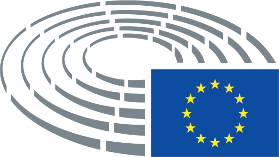 Előadó:Előadó:Előadó:Vilija Blinkevičiūtė (S&D)Illetékes:Illetékes:Illetékes:EMPLEMPLTárselőadók:Társelőadók:Társelőadók:Lucia Ďuriš Nicholsonová (ECR)
Anna Zalewska (ECR)
Eugenia Rodríguez Palop (The Left)
Lina Gálvez Muñoz (S&D)
Dragoș Pîslaru (Renew)
Kim Van Sparrentak (Verts/ALE)
Elena Lizzi (ID)RE – PE657.366v01-00
QO – PE657.367v01-00
AM – PE660.247v01-00Illetékes:Illetékes:Illetékes:EMPLEMPLElőadó:Előadó:Előadó:Előadó:Katrin Langensiepen (Verts/ALE)Katrin Langensiepen (Verts/ALE)PR – PE657.235v01-00
AM – PE659.020v01-00Illetékes:Illetékes:Illetékes:Illetékes:EMPLEMPLEMPLVélemények:Vélemények:Vélemények:Vélemények:LIBE  Lucia Ďuriš Nicholsonová (ECR)AD – PE658.775v02-00
AM – PE660.074v01-00FEMM  Rosa Estaràs Ferragut (PPE)AD – PE655.669v02-00
AM – PE658.789v01-00PETI  Demetris Papadakis (S&D)AD – PE652.561v02-00
AM – PE660.193v01-00Előadó:Előadó:Előadó:Stefania Zambelli (ID)PR – PE661.965v02-00Illetékes:Illetékes:Illetékes:EMPLEMPLVélemények:Vélemények:Vélemények:ENVI, JURIENVI, JURIIlletékes:Illetékes:EMPLA vélemény előadója:A vélemény előadója:A vélemény előadója:A vélemény előadója:Lucia Ďuriš Nicholsonová (ECR)Lucia Ďuriš Nicholsonová (ECR)Illetékes:Illetékes:Illetékes:Illetékes:AFET, INTA – Kati Piri (S&D)
Christophe Hansen (PPE)Előadó:Előadó:Előadó:Lina Gálvez Muñoz (S&D)PR – PE662.128v01-00Illetékes:Illetékes:Illetékes:EMPL*EMPL*Vélemények:Vélemények:Vélemények:BUDG*, CULTBUDG*, CULTElőadó:Előadó:Előadó:Radan Kanev (PPE)PR – PE660.195v01-00
AM – PE662.032v01-00Illetékes:Illetékes:Illetékes:EMPL*EMPL*Vélemények:Vélemények:Vélemények:IMCO*, AGRIIMCO*, AGRIConcerned textAMTabled byRemarksRappVoteEGF (Vilija Blinkevičiūtė)EGF (Vilija Blinkevičiūtė)EGF (Vilija Blinkevičiūtė)EGF (Vilija Blinkevičiūtė)EGF (Vilija Blinkevičiūtė)EGF (Vilija Blinkevičiūtė)Single vote – Text as a whole (Roll-call vote)Single vote – Text as a whole (Roll-call vote)Single vote – Text as a whole (Roll-call vote)Single vote – Text as a whole (Roll-call vote)Single vote – Text as a whole (Roll-call vote)+
49/3/249+ECRMargarita de la Pisa Carrión, Lucia Ďuriš Nicholsonová, Elżbieta Rafalska, Beata SzydłoIDDominique Bilde, France Jamet, Elena Lizzi, Stefania ZambelliNIDaniela RondinelliPPEDavid Casa, Jarosław Duda, Rosa Estaràs Ferragut, Loucas Fourlas, Cindy Franssen, Radan Kanev, Stelios Kympouropoulos, Miriam Lexmann, Dennis Radtke, Eugen Tomac, Romana Tomc, Maria Walsh, Tomáš ZdechovskýRenewAtidzhe Alieva-Veli, Sylvie Brunet, Irena Joveva, Radka Maxová, Dragoș Pîslaru, Yana Toom, Marie-Pierre VedrenneS&DMarc Angel, Gabriele Bischoff, Vilija Blinkevičiūtė, Milan Brglez, Klára Dobrev, Estrella Durá Ferrandis, Heléne Fritzon, Elisabetta Gualmini, Alicia Homs Ginel, Agnes Jongerius, Manuel Pizarro, Marianne VindThe LeftLeila Chaibi, Özlem Demirel, Sandra Pereira, Nikolaj VillumsenVerts/ALEKatrin Langensiepen, Kira Marie Peter-Hansen, Mounir Satouri, Tatjana Ždanoka3-IDNicolaus Fest, Guido ReilPPEAndrea Bocskor20PPEÁdám KósaRenewAbir Al-SahlaniConcerned textAMTabled byRemarksRappVoteFinal voting list - Skills Agenda (Lucia Ďuriš Nicholsonová)Final voting list - Skills Agenda (Lucia Ďuriš Nicholsonová)Final voting list - Skills Agenda (Lucia Ďuriš Nicholsonová)Final voting list - Skills Agenda (Lucia Ďuriš Nicholsonová)Final voting list - Skills Agenda (Lucia Ďuriš Nicholsonová)Final voting list - Skills Agenda (Lucia Ďuriš Nicholsonová)Final vote – Draft as amended (Roll-call vote)Final vote – Draft as amended (Roll-call vote)Final vote – Draft as amended (Roll-call vote)Final vote – Draft as amended (Roll-call vote)Final vote – Draft as amended (Roll-call vote)+
47/0/5Paragraph 1CA 5RapporteurIf adopted, 52, 53, 54, 55, 56 and 59 fall+
33/6/15Paragraph 152LizziFalls if CA 5 adopted↓Paragraph 153Rodríguez PalopFalls if CA 5 or 52 adopted↓Paragraph 154Walsh, Tomc, Kympouropoulos, FranssenFalls if CA 5 or 52 adopted↓Paragraph 155Gálvez Muñoz, Pizarro, Durá Ferrandis, Homs Ginel, Brglez, Blinkevičiūtė, Jongerius, Gualmini, Agius Saliba, BenifeiFalls if CA 5 or 52 adopted↓Paragraph 156Gálvez Muñoz, Pizarro, Durá Ferrandis, Homs Ginel, Brglez, Blinkevičiūtė, Agius Saliba, Jongerius, Gualmini, BenifeiFall if CA 5, 52, 53 or 55 adopted
Vote together
AMs 56 and 57 are identical.↓Paragraph 157Van SparrentakFall if CA 5, 52, 53 or 55 adopted
Vote together
AMs 56 and 57 are identical.↓Paragraph 1 a (new)58Gálvez Muñoz, Pizarro, Durá Ferrandis, Homs Ginel, Brglez, Blinkevičiūtė, Agius Saliba, Jongerius, Gualmini, BenifeiSplit vote (EPP)
Part 1
“Highlights .... competences”;+
50/1/3Part 2
“Stresses ... investment”;-
23/31/0Paragraph 1 a (new)59Pîslaru, Semedo, Al-Sahlani, Cañas, Rafaela, Cicurel, Alieva-Veli, GhineaFalls if CA 5 adopted↓Paragraph 2CA 6RapporteurIf adopted, 60, 61, 62, 63, 64 and 65 fall+
52/1/1Paragraph 3 a (new)CA 8RapporteurIf adopted, 62, 70, 79, 137 and 139 fall+
42/0/12Paragraph 260Gálvez Muñoz, Pizarro, Durá Ferrandis, Homs Ginel, Brglez, Blinkevičiūtė, Agius Saliba, Jongerius, Gualmini, BenifeiFalls if CA 6 adopted↓Paragraph 261Rodríguez PalopFalls if CA 6 or 60 adopted↓Paragraph 262Van SparrentakFalls if CA 6, CA 8, 60 or 61 adopted↓Paragraph 263Rondinelli, GemmaFalls if CA 6, 60, 61 or 62 adopted↓Paragraph 264LizziFalls if CA 6, 60, 61, 62 or 63 adopted↓Paragraph 265Walsh, Tomc, Kympouropoulos, Kósa, Bocskor, LexmannFalls if CA 6, 60, 61, 62, 63 or 64 adopted↓Paragraph 3CA 7RapporteurIf adopted, 67, 68, 69, 70, 71, 72, 73, 74, 75 and 76 fall+
54/0/0Paragraph 367Rondinelli, GemmaFalls if CA 7 adopted↓Paragraph 368de la Pisa CarriónFalls if CA 7 or 67 adopted↓Paragraph 369MandersFalls if CA 7, 67 or 68 adopted↓Paragraph 370Zalewska, Szydło, RafalskaFalls if CA 8, CA 7, 67, 68 or 69 adopted↓Paragraph 371Gálvez Muñoz, Pizarro, Durá Ferrandis, Homs Ginel, Brglez, Blinkevičiūtė, Agius Saliba, Jongerius, Gualmini, BenifeiFalls if CA 7, 67, 68 or 69 adopted↓Paragraph 372Van SparrentakFalls if CA 7, 67, 68 or 69 adopted↓Paragraph 373KympouropoulosFalls if CA 7, 67, 68 or 69 adopted↓Paragraph 374Walsh, Tomc, Kympouropoulos, Franssen, KósaFalls if CA 7, 67, 68 or 69 adopted↓Paragraph 375LexmannFalls if CA 7, 67, 68 or 69 adopted↓Paragraph 376Bocskor, Kympouropoulos, Sander, Kósa, Tomc, Falcă, Hetman, Duda, Lexmann, WalshFalls if CA 7, 67, 68 or 69 adopted↓Paragraph 3 a (new)77Rondinelli, GemmaSplit vote (EPP)
Part 1
“Underlines ... must be highly increased”;+
44/2/8Part 2
Falls if 77 Part 1 NOT adopted
“and social dialogue ... training sectors”;+
30/15/9Paragraph 3 a (new)78Pîslaru, Semedo, Al-Sahlani, Cañas, Rafaela, Cicurel, Vedrenne, Brunet, Ghinea+
51/1/2Paragraph 3 a (new)79Gálvez Muñoz, Pizarro, Durá Ferrandis, Homs Ginel, Brglez, Blinkevičiūtė, Agius Saliba, Jongerius, Gualmini, BenifeiFalls if CA 8 adopted↓Paragraph 3 b (new)80Pîslaru, Semedo, Al-Sahlani, Cañas, Rafaela, Cicurel, Vedrenne, Brunet, Ghinea+
45/1/8Paragraph 4CA 9RapporteurIf adopted, 81, 82, 83, 84 and 85 fall+
53/0/1Paragraph 481Van SparrentakFalls if CA 9 adopted↓Paragraph 482LizziFalls if CA 9 or 81 adopted↓Paragraph 483Rodríguez PalopFalls if CA 9, 81 or 82 adopted↓Paragraph 484Gálvez Muñoz, Pizarro, Durá Ferrandis, Homs Ginel, Brglez, Blinkevičiūtė, Agius Saliba, Jongerius, Gualmini, BenifeiFalls if CA 9, 81, 82 or 83 adopted↓Paragraph 485Zalewska, Szydło, RafalskaFalls if CA 9, 81 or 82 adopted↓Paragraph 4 a (new)86Gálvez Muñoz, Pizarro, Durá Ferrandis, Homs Ginel, Brglez, Blinkevičiūtė, Agius Saliba, Jongerius, Gualmini, Benifei+
52/2/0Paragraph 4 a (new)87Rodríguez Palop+
36/8/10Paragraph 4 a (new)88Walsh, Tomc, Kympouropoulos, Franssen+
30/17/7Paragraph 5CA 10RapporteurIf adopted, 89, 90, 91, 92, 93, 94, 95, 96, 97 and 102 fall+
49/0/5Paragraph 6 e (new)CA 16RapporteurIf adopted, 91, 93 and 118 fall+
50/0/4Paragraph 589Al-Sahlani, Maxová, Rafaela, Alieva-VeliFalls if CA 10 adopted↓Paragraph 590de la Pisa CarriónFalls if CA 10 or 89 adopted↓Paragraph 591Rodríguez PalopFalls if CA 10, CA 16, 89 or 90 adopted↓Paragraph 592Bocskor, Sander, Kósa, Tomc, Falcă, Hetman, Duda, Lexmann, WalshFalls if CA 10, 89 or 90 adopted↓Paragraph 593Van SparrentakFalls if CA 10, CA 16, 89, 90 or 91 adopted↓Paragraph 594Pîslaru, Semedo, Cañas, Rafaela, Cicurel, Vedrenne, Brunet, GhineaFalls if CA 10, 89 or 90 adopted↓Paragraph 595Walsh, Tomc, Kympouropoulos, Franssen, Kósa, BocskorFalls if CA 10, 89 or 90 adopted↓Paragraph 596Zalewska, Szydło, RafalskaFalls if CA 10, 89, 90 or 92 adopted↓Paragraph 597Gálvez Muñoz, Pizarro, Durá Ferrandis, Homs Ginel, Brglez, Blinkevičiūtė, Agius Saliba, Jongerius, Gualmini, BenifeiFalls if CA 10, 89, 90, 91 or 93 adopted↓Paragraph 5 a (new)98Lexmann+
48/1/5Paragraph 5 a (new)99Rodríguez Palop-
11/31/12Paragraph 5 a (new)100Pîslaru, Semedo, Al-Sahlani, Cañas, Rafaela, Cicurel, Vedrenne, Brunet, Ghinea+
48/2/4Paragraph 5 a (new)101Al-Sahlani, Pîslaru, Maxová, Rafaela, Alieva-Veli+
41/10/3Paragraph 5 a (new)102Ďuriš Nicholsonová, VerheyenFalls if CA 10 adopted↓Paragraph 5 b (new)103Pîslaru, Semedo, Al-Sahlani, Cañas, Rafaela, Cicurel, Vedrenne, Alieva-Veli, Maxová, Ghinea+
28/4/22Paragraph 6CA 11RapporteurIf adopted, 104, 105, 106, 107 and 108 fall+
54/0/0Paragraph 6 b (new)CA 13RapporteurIf adopted, 104, 105 and 110 fall+
48/2/4Paragraph 6104Pîslaru, Semedo, Cañas, Rafaela, Cicurel, Vedrenne, Maxová, GhineaFalls if CA 11 or CA 13 adopted↓Paragraph 6105Walsh, Tomc, Kympouropoulos, Franssen, Kósa, BocskorFalls if CA 11, CA 13 or 104 adopted↓Paragraph 6106Ďuriš Nicholsonová, VerheyenFalls if CA 11 or 104 adopted↓Paragraph 6107Bocskor, Sander, Kósa, Tomc, Falcă, Hetman, Duda, Lexmann, WalshFalls if CA 11 or 104 adopted↓Paragraph 6108Van SparrentakFalls if CA 11 or 104 adopted↓Paragraph 6 a (new)CA 12RapporteurIf adopted, 109, 134, 161, 165, 169 and 186 fall+
41/5/8Paragraph 6 a (new)109Ďuriš Nicholsonová, VerheyenFalls if CA 12 adopted↓Paragraph 6 a (new)110LexmannFalls if CA 13 adopted↓Paragraph 6 c (new)CA 14RapporteurIf adopted, 111, 112 and 119 fall+
40/6/8Paragraph 6 d (new)CA 15RapporteurIf adopted, 111, 112 and 187 fall+
53/0/1Paragraph 6 a (new)111CañasFalls if CA 14 or CA 15 adopted↓Paragraph 6 a (new)112Pîslaru, Semedo, Cañas, Rafaela, Cicurel, Vedrenne, Maxová, Brunet, GhineaFalls if CA 14 or CA 15 adopted↓Paragraph 6 a (new)113Rondinelli, Gemma-
25/25/4Paragraph 6 a (new)114Gálvez Muñoz, Pizarro, Durá Ferrandis, Homs Ginel, Brglez, Blinkevičiūtė, Agius Saliba, Jongerius, Gualmini, Benifei+
35/3/16Paragraph 6 b (new)115Gálvez Muñoz, Pizarro, Durá Ferrandis, Homs Ginel, Brglez, Blinkevičiūtė, Agius Saliba, Jongerius, Gualmini, Benifei+
36/12/6Paragraph 6 b (new)116Pîslaru, Semedo, Al-Sahlani, Cañas, Rafaela, Cicurel, Vedrenne, Maxová, Brunet, Ghinea+
41/1/12Paragraph 6 c (new)118Gálvez Muñoz, Pizarro, Durá Ferrandis, Homs Ginel, Brglez, Blinkevičiūtė, Agius Saliba, Jongerius, Gualmini, BenifeiFalls if CA 16 adopted↓Paragraph 6 d (new)119Gálvez Muñoz, Pizarro, Durá Ferrandis, Homs Ginel, Brglez, Blinkevičiūtė, Agius Saliba, Jongerius, Gualmini, BenifeiFalls if CA 14 adopted↓Paragraph 7CA 17RapporteurIf adopted, 122, 120, 121, 123, 124 and 125 fall+
48/1/5Paragraph 7122Van SparrentakFalls if CA 17 adopted↓Paragraph 7120Gálvez Muñoz, Pizarro, Durá Ferrandis, Homs Ginel, Brglez, Blinkevičiūtė, Agius Saliba, Jongerius, Gualmini, BenifeiFalls if CA 17 or 122 adopted↓Paragraph 7121LizziFalls if CA 17, 122 or 120 adopted↓Paragraph 7123Zalewska, Szydło, RafalskaFalls if CA 17, 122, 120 or 121 adopted↓Paragraph 7124Ďuriš Nicholsonová, VerheyenFalls if CA 17, 122, 120 or 121 adopted↓Paragraph 7125Rodríguez PalopFalls if CA 17, 122, 120 or 121 adopted↓Paragraph 7 a (new)126Ďuriš Nicholsonová, Verheyen+
54/0/0Paragraph 7 a (new)127Walsh, Tomc, Kympouropoulos, Franssen, Kósa, Bocskor, Lexmann+
27/8/19Paragraph 7 a (new)128Cañas, Pîslaru+
45/4/5Paragraph 7 a (new)129Rodríguez Palop-
23/28/3Paragraph 7 b (new)130Ďuriš Nicholsonová, Verheyen+
48/5/1Paragraph 8131LizziSeeks to delete.-
6/45/3Paragraph 8132Rondinelli, GemmaFalls if 131 adopted-
9/45/0Paragraph 8133Van SparrentakFalls if 131 or 132 adopted+
45/5/4Paragraph 8 a (new)134Gálvez Muñoz, Pizarro, Durá Ferrandis, Homs Ginel, Brglez, Blinkevičiūtė, Agius Saliba, Jongerius, Gualmini, BenifeiFalls if CA 12 adopted↓Paragraph 8 a (new)135Ďuriš Nicholsonová, Verheyen+
46/0/8Paragraph 8 a (new)136Pîslaru, Semedo, Cañas, Rafaela, Cicurel, Vedrenne, Alieva-Veli, Maxová, Brunet, Ghinea+
49/1/4Paragraph 9CA 18RapporteurIf adopted, 137, 138, 139, 140 and 141 fall+
52/1/1Paragraph 9 a (new)CA 19RapporteurIf adopted, 138, 140, 144 and 170 fall+
49/2/3Paragraph 9 b (new)CA 20RapporteurIf adopted, 138, 142 and 143 fall+
51/2/1Paragraph 9137Gálvez Muñoz, Pizarro, Durá Ferrandis, Homs Ginel, Brglez, Blinkevičiūtė, Jongerius, Gualmini, Agius Saliba, BenifeiFalls if CA 8 or CA 18 adopted↓Paragraph 9138Van SparrentakFalls if CA 18, CA 19, CA 20 or 137 adopted↓Paragraph 9139Rodríguez PalopFalls if CA 8, CA 18, 137 or 138 adopted↓Paragraph 9140Zalewska, Szydło, RafalskaFalls if CA 18, CA 19, 137 or 138 adopted↓Paragraph 9141LizziFalls if CA 18, 137 or 138 adopted↓Paragraph 9 a (new)142Gálvez Muñoz, Pizarro, Durá Ferrandis, Homs Ginel, Brglez, Blinkevičiūtė, Jongerius, Gualmini, Agius Saliba, BenifeiFalls if CA 20 or 138 adopted↓Paragraph 9 a (new)143Rodríguez PalopFalls if CA 20, 138 or 142 adopted↓Paragraph 9 a (new)144Pîslaru, Semedo, Cañas, Rafaela, Cicurel, Vedrenne, Maxová, GhineaFalls if CA 19 adopted↓Paragraph 9 a (new)145Ďuriš Nicholsonová, Verheyen+
50/3/1Paragraph 9 b (new)146Rodríguez Palop-
23/28/3Paragraph 9 b (new)147Gálvez Muñoz, Pizarro, Durá Ferrandis, Homs Ginel, Brglez, Blinkevičiūtė, Agius Saliba, Jongerius, Gualmini, BenifeiFalls if 146 adopted+
23/22/9Paragraph 9 c (new)CA 21RapporteurIf adopted, 117 and 148 fall+
51/1/2Paragraph 6 b (new)117Ďuriš Nicholsonová, VerheyenFalls if CA 21 adopted↓Paragraph 9 b (new)148Pîslaru, Semedo, Al-Sahlani, Cañas, Rafaela, Cicurel, Vedrenne, Alieva-Veli, Maxová, Brunet, GhineaFalls if CA 21 adopted↓Paragraph 9 c (new)149Rodríguez PalopSplit vote (Renew)
Part 1
“Underlines ... working hours” without the word “corporate”;+
50/1/3Part 2
Falls if 149 Part 1 NOT adopted
Addition of “corporate”-
21/32/1Part 3
Points out that ... earnings”;-
21/33/0Paragraph 9 c (new)150Pîslaru, Semedo, Cañas, Rafaela, Cicurel, Vedrenne, Alieva-Veli, Maxová, Brunet, Ghinea+
52/2/0Paragraph 10CA 22RapporteurIf adopted, 151, 153, 154, 152, 155, 156, 157, 158, 159 and 160 fall+
40/2/12Paragraph 10151Van SparrentakFalls if CA 22 adopted↓Paragraph 10153LizziFalls if CA 22 or 151 adopted↓Paragraph 10154Cañas, PîslaruFalls if CA 22, 151 or 153 adopted↓Paragraph 10152Pîslaru, Semedo, Cañas, Rafaela, Cicurel, Vedrenne, Brunet, GhineaFalls if CA 22, 151, 153 or 154 adopted↓Paragraph 10155Gálvez Muñoz, Pizarro, Durá Ferrandis, Homs Ginel, Brglez, Blinkevičiūtė, Agius Saliba, Jongerius, Gualmini, BenifeiFalls if CA 22, 151, 153, 154 or 152 adopted↓Paragraph 10156Rodríguez PalopFalls if CA 22, 151, 153, 154, 152 or 155 adopted↓Paragraph 10157Zalewska, Szydło, RafalskaFalls if CA 22, 151, 153, 154, 152 or 155 adopted↓Paragraph 10158Cañas, PîslaruFalls if CA 22, 151, 153, 154, 152 or 155 adopted↓Paragraph 10159KympouropoulosFalls if CA 22, 151, 153, 154, 152 or 155 adopted↓Paragraph 10160MandersFalls if CA 22, 151, 153, 154, 152, 155 or 158 adopted↓Paragraph 10 a (new)161Rodríguez PalopFalls if CA 12 adopted↓Paragraph 10 a (new)162Zalewska, Szydło, Rafalska+
48/6/0Paragraph 10 a (new)163Walsh, Tomc, Kympouropoulos, Franssen, Kósa, Bocskor, Lexmann+
52/1/1Paragraph 10 a (new)164Ďuriš Nicholsonová, Verheyen+
54/0/0Paragraph 10 a (new)165Gálvez Muñoz, Pizarro, Durá Ferrandis, Homs Ginel, Brglez, Blinkevičiūtė, Agius Saliba, Jongerius, Gualmini, BenifeiFalls if CA 12 adopted↓Paragraph 10 b (new)166Zalewska, Szydło, Rafalska+
47/2/5Paragraph 10 b (new)167Gálvez Muñoz, Pizarro, Durá Ferrandis, Homs Ginel, Brglez, Blinkevičiūtė, Agius Saliba, Jongerius, Gualmini, Benifei+
44/10/0Paragraph 10 b (new)168Ďuriš Nicholsonová, Verheyen+
49/2/3Paragraph 10 c (new)169Gálvez Muñoz, Pizarro, Durá Ferrandis, Homs Ginel, Brglez, Blinkevičiūtė, Agius Saliba, Jongerius, Gualmini, BenifeiFalls if CA 12 adopted↓Paragraph 10 d (new)170Gálvez Muñoz, Pizarro, Durá Ferrandis, Homs Ginel, Brglez, Blinkevičiūtė, Agius Saliba, Jongerius, Gualmini, BenifeiFalls if CA 19 or 144 adopted↓Paragraph 11CA 23RapporteurIf adopted, 171, 172, 173, 174 and 175 fall+
52/0/2Paragraph 11171Van SparrentakFalls if CA 23 adopted↓Paragraph 11172LizziFalls if CA 23 or 171 adopted↓Paragraph 11173Bocskor, Sander, Kósa, Tomc, Falcă, Hetman, Duda, Lexmann, WalshFalls if CA 23, 171 or 172 adopted↓Paragraph 11174Zalewska, Szydło, RafalskaFalls if CA 23, 171, 172 or 173 adopted↓Paragraph 11175Pîslaru, Semedo, Cañas, Rafaela, Cicurel, Vedrenne, Alieva-Veli, Maxová, Brunet, GhineaFalls if CA 23, 171, 172 or 173 adopted↓Paragraph 11 a (new)176de la Pisa Carrión-
23/30/1Paragraph 11 b (new)177de la Pisa Carrión-
24/28/1Paragraph 12CA 24RapporteurIf adopted, 178, 179, 180, 181, 182, 183 and 184 fall+
53/1/0Paragraph 12178LizziFalls if CA 24 adopted↓Paragraph 12179Van SparrentakFalls if CA 24 or 178 adopted↓Paragraph 12180MandersFalls if CA 24, 178 or 179 adopted↓Paragraph 12181Zalewska, Szydło, RafalskaFalls if CA 24, 178 or 179 adopted↓Paragraph 12182Walsh, Tomc, Kympouropoulos, Franssen, Kósa, BocskorFalls if CA 24, 178 or 179 adopted↓Paragraph 12183Ďuriš Nicholsonová, VerheyenFalls if CA 24, 178 or 179 adopted↓Paragraph 12184Bocskor, Kympouropoulos, Sander, Kósa, Tomc, Falcă, Hetman, Duda, Lexmann, WalshFalls if CA 24, 178 or 179 adopted↓Paragraph 12 a (new)185Zalewska, Szydło, Rafalska+
49/2/3Paragraph 12 a (new)186Van SparrentakFalls if CA 12 adopted↓Paragraph 12 a (new)187Ďuriš Nicholsonová, VerheyenFalls if CA 15 adopted↓Paragraph 13CA 25RapporteurIf adopted, 188 and 189 fall+
53/0/1Paragraph 13188Van SparrentakFalls if CA 25 adopted↓Paragraph 13189KympouropoulosFalls if CA 25 adopted↓Paragraph 13 a (new)CA 26RapporteurIf adopted, 66, 190 and 191 fall+
50/1/3Paragraph 2 a (new)66Zalewska, Szydło, RafalskaFalls if CA 26 adopted↓Paragraph 13 a (new)190Zalewska, Szydło, RafalskaFalls if CA 26 adopted↓Paragraph 13 a (new)191Pîslaru, Semedo, Cañas, Rafaela, Cicurel, Vedrenne, Maxová, Brunet, GhineaFalls if CA 26 adopted↓Citation 11Pîslaru, Semedo, Al-Sahlani, Cañas, Rafaela, Cicurel, Vedrenne, Alieva-Veli, Maxová, Brunet, GhineaNo vote
Linguistic↓Citation 3 a (new)2Rodríguez Palop+
36/15/3Citation 12 a (new)3Gálvez Muñoz, Pizarro, Durá Ferrandis, Homs Ginel, Brglez, Blinkevičiūtė, Agius Saliba, Jongerius, Gualmini, Benifei+
48/5/1Citation 12 b (new)4Gálvez Muñoz, Pizarro, Durá Ferrandis, Homs Ginel, Brglez, Blinkevičiūtė, Agius Saliba, Jongerius, Gualmini, Benifei+
45/6/3Citation 13 a (new)5Zalewska, Szydło, Rafalska+
47/1/6Citation 17 a (new)6Gálvez Muñoz, Pizarro, Durá Ferrandis, Homs Ginel, Brglez, Blinkevičiūtė, Agius Saliba, Jongerius, Gualmini, Benifei+
48/1/5Citation 17 b (new)7Gálvez Muñoz, Pizarro, Durá Ferrandis, Homs Ginel, Brglez, Blinkevičiūtė, Agius Saliba, Jongerius, Gualmini, Benifei+
54/0/0Citation 20 a (new)8Gálvez Muñoz, Pizarro, Durá Ferrandis, Homs Ginel, Brglez, Blinkevičiūtė, Agius Saliba, Jongerius, Gualmini, Benifei+
54/0/0Citation 31 a (new)9Ďuriš Nicholsonová, Verheyen+
54/0/0Recital A10Walsh, Tomc, Kympouropoulos, Franssen, Kósa, Bocskor, Lexmann+
49/5/0Recital A a (new)11Rondinelli, Gemma+
49/5/0Recital A a (new)12Gálvez Muñoz, Pizarro, Durá Ferrandis, Homs Ginel, Brglez, Blinkevičiūtė, Agius Saliba, Jongerius, Gualmini, Benifei+
49/1/4Recital A a (new)13Ďuriš Nicholsonová, Verheyen+
49/5/0Recital BCA 1RapporteurIf adopted, 14, 15, 16, 17 and 18 fall+
54/0/0Recital B14Van SparrentakFalls if CA 1 adopted↓Recital B15Walsh, Tomc, Kympouropoulos, FranssenFalls if CA 1 or 14 adopted↓Recital B16LexmannFalls if CA 1, 14 or 15 adopted↓Recital B17Gálvez Muñoz, Pizarro, Durá Ferrandis, Homs Ginel, Brglez, Blinkevičiūtė, Agius Saliba, Jongerius, Gualmini, BenifeiFalls if CA 1, 14 or 15 adopted↓Recital B a (new)18Pîslaru, Semedo, Cañas, Rafaela, Cicurel, Vedrenne, Alieva-Veli, Maxová, Brunet, GhineaFalls if CA 1 adopted↓Recital B a (new)19Ďuriš Nicholsonová, Verheyen+
54/0/0Recital B b (new)20Pîslaru, Semedo, Al-Sahlani, Cañas, Rafaela, Cicurel, Vedrenne, Ghinea+
45/6/3Recital C21Rondinelli, Gemma-
22/28/4Recital C22Gálvez Muñoz, Pizarro, Durá Ferrandis, Homs Ginel, Brglez, Blinkevičiūtė, Agius Saliba, Jongerius, Gualmini, Benifei+
53/0/1Recital C a (new)23Rodríguez Palop+
46/7/1Recital D a (new)CA 2RapporteurIf adopted, 25, 27 and 41 fall+
51/0/3Recital D a (new)24Van Sparrentak+
29/25/0Recital D a (new)25Cañas, PîslaruFalls if CA 2 adopted↓Recital D a (new)26Lexmann+
54/0/0Recital D a (new)27Gálvez Muñoz, Pizarro, Durá Ferrandis, Homs Ginel, Brglez, Blinkevičiūtė, Agius Saliba, Jongerius, Gualmini, BenifeiFalls if CA 2 adopted↓Recital D a (new)28Ďuriš Nicholsonová, Verheyen+
53/1/0Recital ECA 3RapporteurIf adopted, 29, 30, 31, 32, 33, 34, 35, 36 and 37 fall+
54/0/0Recital E29Gálvez Muñoz, Pizarro, Durá Ferrandis, Homs Ginel, Brglez, Blinkevičiūtė, Agius Saliba, Jongerius, Gualmini, BenifeiFalls if CA 3 adopted↓Recital E30de la Pisa CarriónFalls if CA 3 or 29 adopted↓Recital E31Cañas, PîslaruFalls if CA 3, 29 or 30 adopted↓Recital E32Zalewska, Szydło, RafalskaFalls if CA 3, 29 or 30 adopted↓Recital E33Van SparrentakFalls if CA 3, 29 or 30 adopted↓Recital E34Rodríguez PalopFalls if CA 3, 29, 30 or 33 adopted↓Recital E35MandersFalls if CA 3, 29 or 30 adopted↓Recital E36KympouropoulosFalls if CA 3, 29 or 30 adopted↓Recital E37Zalewska, Szydło, RafalskaFalls if CA 3, 29 or 30 adopted↓Recital E a (new)38Zalewska, Szydło, Rafalska+
53/1/0Recital E a (new)39Ďuriš Nicholsonová, Verheyen+
45/5/4Recital E a (new)40Walsh, Tomc, Kympouropoulos, Franssen, Kósa, Bocskor, Lexmann+
54/0/0Recital E a (new)41Rodríguez PalopFalls if CA 2 adopted↓Recital E a (new)42Gálvez Muñoz, Pizarro, Durá Ferrandis, Homs Ginel, Brglez, Blinkevičiūtė, Agius Saliba, Jongerius, Gualmini, Benifei+
49/0/4Recital FCA 4RapporteurIf adopted, 43 and 44 fall+
50/2/2Recital F43Ďuriš Nicholsonová, VerheyenFalls if CA 4 adopted↓Recital F44Bocskor, Kympouropoulos, Sander, Kósa, Tomc, Falcă, Hetman, Duda, Lexmann, WalshFalls if CA 4 adopted↓Recital F a (new)45Bocskor, Sander, Kósa, Tomc, Falcă, Hetman, Duda, Lexmann, Walsh+
54/0/0Recital F a (new)46Gálvez Muñoz, Pizarro, Durá Ferrandis, Homs Ginel, Brglez, Blinkevičiūtė, Agius Saliba, Jongerius, Gualmini, Benifei+
40/14/0Recital F a (new)47Zalewska, Szydło, Rafalska+
48/6/0Recital F b (new)48Gálvez Muñoz, Pizarro, Durá Ferrandis, Homs Ginel, Brglez, Blinkevičiūtė, Jongerius, Gualmini, Agius Saliba, Benifei+
45/6/3Recital F b (new)49Zalewska, Szydło, Rafalska+
52/1/0Recital F c (new)50Gálvez Muñoz, Pizarro, Durá Ferrandis, Homs Ginel, Brglez, Blinkevičiūtė, Agius Saliba, Jongerius, Gualmini, Benifei+
48/0/5Recital F c (new)51Zalewska, Szydło, Rafalska+
53/1/047+ECRMargarita de la Pisa Carrión, Lucia Ďuriš Nicholsonová, Elżbieta Rafalska, Beata SzydłoNIDaniela RondinelliPPEAndrea Bocskor, David Casa, Jarosław Duda, Rosa Estaràs Ferragut, Loucas Fourlas, Cindy Franssen, Radan Kanev, Ádám Kósa, Stelios Kympouropoulos, Miriam Lexmann, Dennis Radtke, Eugen Tomac, Romana Tomc, Maria Walsh, Tomáš ZdechovskýRenewAtidzhe Alieva-Veli, Abir Al-Sahlani, Sylvie Brunet, Irena Joveva, Radka Maxová, Dragoș Pîslaru, Yana Toom, Marie-Pierre VedrenneS&DMarc Angel, Gabriele Bischoff, Vilija Blinkevičiūtė, Milan Brglez, Klára Dobrev, Estrella Durá Ferrandis, Heléne Fritzon, Elisabetta Gualmini, Alicia Homs Ginel, Agnes Jongerius, Manuel Pizarro, Marianne VindThe LeftLeila Chaibi, Özlem Demirel, Nikolaj VillumsenVerts/ALEKatrin Langensiepen, Kira Marie Peter-Hansen, Mounir Satouri, Tatjana Ždanoka50IDDominique Bilde, Nicolaus Fest, France Jamet, Elena Lizzi, Stefania ZambelliConcerned textAMTabled byRemarksRappVoteEmployment Equality Directive in light of the UNCRPD (Katrin Langensiepen)Employment Equality Directive in light of the UNCRPD (Katrin Langensiepen)Employment Equality Directive in light of the UNCRPD (Katrin Langensiepen)Employment Equality Directive in light of the UNCRPD (Katrin Langensiepen)Employment Equality Directive in light of the UNCRPD (Katrin Langensiepen)Employment Equality Directive in light of the UNCRPD (Katrin Langensiepen)Final vote – Draft as amended (Roll-call vote)Final vote – Draft as amended (Roll-call vote)Final vote – Draft as amended (Roll-call vote)Final vote – Draft as amended (Roll-call vote)Final vote – Draft as amended (Roll-call vote)+
47/1/4Paragraph 1CA 14If adopted, 95, 96, 97, 98, 100, 102, LIBE 2, PETI 22, LIBE 14, PETI 10 and PETI 9 fall+
49/4/1Paragraph 195Langensiepen, Van Sparrentak, AngelFalls if CA 14 adopted↓Paragraph 196Zambelli, Lizzi, Bizzotto, Baldassarre, RinaldiFalls if CA 14 adopted↓Paragraph 197Gemma, RondinelliFalls if CA 14 adopted↓Paragraph 198de la Pisa CarriónFalls if CA 14 adopted↓Paragraph 1 a (new)99Gemma, Rondinelli+
35/5/14Paragraph 1 a (new)100AngelFalls if CA 14 adopted↓Paragraph 1 c (new)102AngelFalls if CA 14 adopted↓LIBE 2Falls if CA 14 adopted↓Paragraph 2CA 15RapporteurIf adopted, 104, 105 and LIBE 7 fall+
52/1/1Paragraph 2104Langensiepen, Kósa, Van Sparrentak, AngelFalls if CA 15 adopted↓Paragraph 2105de la Pisa CarriónFalls if CA 15 adopted↓Paragraph 3CA 16RapporteurIf adopted, 107, 108, 110, 111, 112, FEMM 9, PETI 3, PETI 12, PETI 15, 109, LIBE 6 and LIBE 11 fall+
45/7/2Paragraph 3107Langensiepen, Kósa, Maxová, Pereira, Van Sparrentak, AngelFalls if CA 16 adopted↓Paragraph 3108Homs Ginel, Durá Ferrandis, Angel, González, Brglez, Gálvez Muñoz, Benifei, BischoffFalls if CA 16 adopted↓Paragraph 3110de la Pisa CarriónFalls if CA 16 or 108 adopted↓Paragraph 3111Angel, LangensiepenFalls if CA 16 adopted↓Paragraph 3112Zambelli, Lizzi, Bizzotto, Baldassarre, RinaldiFalls if CA 16 or 110 adopted↓FEMM 9Falls if CA 16 adopted↓PETI 3Falls if CA 16 adopted↓PETI 12Falls if CA 16 adopted↓PETI 6+
48/6/0PETI 7+
48/0/6Paragraph 6CA 19RapporteurIf adopted, PETI 11, PETI 19, 118, 106, 128, 133, 129, 130, 131, 132, 134, 135, 136, 137, FEMM 4, 174, PETI 5 and LIBE 11 fall+
52/1/1PETI 11Falls if CA 19 adopted↓PETI 19Falls if CA 19 adopted↓Paragraph 4CA 17RapporteurIf adopted, 115, 113, 118, 114, 116, 117, 119, 120 and 138 fall+
44/6/4Paragraph 4115de la Pisa CarriónFalls if CA 17 adopted↓Paragraph 4113Fest, ReilFalls if CA 17 or 115 adopted↓Paragraph 4118LexmannFalls if CA 19, CA 17, 115 or 113 adopted↓Paragraph 4114Langensiepen, Pereira, Van Sparrentak, AngelFalls if CA 17, 115, 113 or 118 adopted↓Paragraph 4116SanderFalls if CA 17, 115 or 113 adopted↓Paragraph 4117Maxová, Pîslaru, Cañas, Alieva-VeliFalls if CA 17, 115, 113 or 118 adopted↓Paragraph 4119Gemma, RondinelliFalls if CA 17, 115, 113 or 118 adopted↓Paragraph 4120Estaràs FerragutFall if CA 17 or 115 adopted
Identical↓Paragraph 4121Homs Ginel, Durá Ferrandis, Angel, González, Brglez, Gálvez Muñoz, BischoffFall if CA 17 or 115 adopted
Identical↓Paragraph 5CA 18RapporteurIf adopted, 123, 125, 126, 122, 124, FEMM 14 and LIBE 11 fall+
35/6/13Paragraph 5123Maxová, Pîslaru, Cañas, Alieva-VeliFalls if CA 18 adopted↓Paragraph 5125Fest, ReilFalls if CA 18 adopted↓Paragraph 5126de la Pisa CarriónFalls if CA 18 adopted↓Paragraph 5122Langensiepen, Maxová, Pereira, Van Sparrentak, AngelFalls if CA 18, 123, 125 or 126 adopted↓Paragraph 5124SanderFalls if CA 18, 123, 125 or 126 adopted↓Paragraph 5 a (new)127Gemma, Rondinelli-
25/29/0Paragraph 2 a (new)106Homs Ginel, Durá Ferrandis, Angel, González, Brglez, Gálvez Muñoz, Benifei, BischoffFalls if CA 19 adopted↓Paragraph 6128Fest, ReilFalls if CA 19 adopted
Deletion↓Paragraph 6133de la Pisa CarriónFalls if CA 19 or 128 adopted↓Paragraph 6129Langensiepen, Maxová, Pereira, Van Sparrentak, AngelFalls if CA 19, 128 or 133 adopted↓Paragraph 6130Homs Ginel, Durá Ferrandis, Angel, González, Brglez, Gálvez Muñoz, BischoffFalls if CA 19, 128 or 129 adopted↓Paragraph 6131Estaràs FerragutFalls if CA 19, 128, 129 or 130 adopted↓Paragraph 6132Duda, HetmanFalls if CA 19 or 128 adopted↓Paragraph 6134CañasFalls if CA 19, 128, 130 or 131 adopted↓Paragraph 6135Dobrev, Angel, Agius Saliba, Bischoff, BrglezFalls if CA 19 or 128 adopted↓Paragraph 6136Maxová, Pîslaru, Al-Sahlani, Cañas, Alieva-Veli, Trillet-LenoirFalls if CA 19 or 128 adopted↓Paragraph 6137Zambelli, Lizzi, Bizzotto, Baldassarre, RinaldiFalls if CA 19 or 128 adopted↓FEMM 4Falls if CA 19 adopted↓Paragraph 6 a (new)138PereiraFalls if CA 17 adopted↓Paragraph 7CA 20RapporteurIf adopted, 139, 140, 141, 142, 149, 152, 164, 166, PETI 16, 181, 78, LIBE 7 and FEMM E fall+
49/1/4Paragraph 7139Langensiepen, Maxová, Pereira, Van Sparrentak, AngelFalls if CA 20 adopted↓Paragraph 7140Kósa, BocskorFalls if CA 20 adopted↓Paragraph 7141Duda, HetmanFalls if CA 20 adopted↓Paragraph 7 a (new)142Zambelli, Lizzi, Bizzotto, Baldassarre, RinaldiFalls if CA 20 adopted↓Paragraph 8CA 21RapporteurIf adopted, 143, 144, 145, 146 and 147 fall+
49/1/4Paragraph 8143SanderFalls if CA 21 adopted↓Paragraph 8144Duda, HetmanFalls if CA 21 adopted↓Paragraph 8145Dobrev, Angel, Agius Saliba, Bischoff, BrglezFalls if CA 21 adopted↓Paragraph 8146Langensiepen, Pereira, AngelFalls if CA 21 or 143 adopted↓Paragraph 8147de la Pisa CarriónFalls if CA 21 adopted↓Paragraph 9CA 22RapporteurIf adopted, 148, 149, 150, 151, 167 and LIBE 5 fall+
50/1/3Paragraph 9148Dobrev, Angel, Agius Saliba, Bischoff, BrglezFalls if CA 22 adopted↓Paragraph 9149Duda, HetmanFalls if CA 20 or CA 22 adopted↓Paragraph 9150Langensiepen, Kósa, Pereira, Van Sparrentak, AngelFalls if CA 22 adopted↓Paragraph 9151de la Pisa CarriónFalls if CA 22 adopted↓Paragraph 9 a (new)152Homs Ginel, Durá Ferrandis, Angel, González, Brglez, Gálvez Muñoz, BischoffFalls if CA 20 adopted↓Paragraph 10CA 23RapporteurIf adopted, 103, 160, 154, 155, 157, 156, 159, 161, 163, 168, 170, PETI 15, 210 and PETI 26 fall+
49/1/4Paragraph 1 a (new)103Estaràs FerragutFalls if CA 23 adopted↓Paragraph 10160de la Pisa CarriónFalls if CA 23 adopted↓Paragraph 10154AngelFalls if CA 23 or 160 adopted↓Paragraph 10155LexmannFalls if CA 23 or 160 adopted↓Paragraph 10157Homs Ginel, Durá Ferrandis, Angel, González, Brglez, Gálvez Muñoz, Benifei, BischoffFall if CA 23, 160 or 155 adopted
Identical↓Paragraph 10158Estaràs FerragutFall if CA 23, 160 or 155 adopted
Identical↓Paragraph 10156CañasFalls if CA 23, 160, 155 or 157 adopted↓Paragraph 10159Maxová, Pîslaru, Al-Sahlani, Cañas, Alieva-Veli, Trillet-Lenoir, RafaelaFalls if CA 23 or 160 adopted↓Paragraph 10 a (new)161AngelFalls if CA 23 adopted↓PETI 4+
49/5/0Paragraph 16 b (new)CA 33RapporteurIf adopted, 162, 169, PETI 2, 183, 198, PETI 5, 256, 59, LIBE 7 and FEMM E fall+
50/0/4Paragraph 10 a (new)162Homs Ginel, Durá Ferrandis, Angel, González, Brglez, Gálvez Muñoz, Benifei, BischoffFalls if CA 33 adopted↓PETI 14+
52/2/0Paragraph 10 a (new)163Kympouropoulos, Walsh, FourlasFalls if CA 23 adopted↓LIBE 17+
54/0/0Paragraph 10 a (new)164Zambelli, Lizzi, Bizzotto, Baldassarre, RinaldiFalls if CA 20 adopted↓Paragraph 10 a (new)165Langensiepen+
29/16/9Paragraph 10 a (new)166de la Pisa CarriónFalls if CA 20 adopted↓Paragraph 10 b (new)167Homs Ginel, Durá Ferrandis, Angel, González, Brglez, Gálvez Muñoz, Benifei, BischoffFalls if CA 22 adopted↓Paragraph 10 b (new)168Angel, BischoffFalls if CA 23 adopted↓Paragraph 10 b (new)169Zambelli, Lizzi, Bizzotto, Baldassarre, RinaldiFalls if CA 33 adopted↓Paragraph 10 c (new)170Homs Ginel, Durá Ferrandis, Angel, González, Brglez, Gálvez Muñoz, BischoffFalls if CA 23 adopted↓Paragraph 10.2CA 24RapporteurIf adopted, PETI 18, LIBE 4 and 234 fall+
51/1/2PETI 18Falls if CA 24 adopted↓Paragraph 11CA 25RapporteurIf adopted, 153, 171, 172, 173, FEMM 5, PETI 15, PETI 16, PETI 22 and LIBE 14 fall+
51/2/1Paragraph 9 a (new)153Kympouropoulos, Walsh, FourlasFalls if CA 25 adopted↓Paragraph 11171Langensiepen, Van Sparrentak, AngelFalls if CA 25 adopted↓Paragraph 11172de la Pisa CarriónFalls if CA 25 adopted↓Paragraph 11173Duda, HetmanFalls if CA 25 adopted↓FEMM 5Falls if CA 25 adopted↓PETI 15Falls if CA 16, CA 23 or CA 25 adopted↓PETI 16Falls if CA 20 or CA 25 adopted↓PETI 22Falls if CA 14 or CA 25 adopted↓LIBE 14Falls if CA 14 or CA 25 adopted↓PETI 13+
54/0/0Paragraph 11 a (new)174Homs Ginel, Durá Ferrandis, Angel, González, Brglez, Gálvez Muñoz, Benifei, BischoffFalls if CA 19 adopted↓Paragraph 11 b (new)175Homs Ginel, Durá Ferrandis, Angel, González, Brglez, Gálvez Muñoz, Benifei, Bischoff-
21/27/6Paragraph 12CA 26RapporteurIf adopted, 109, 176, 178, 177, 179, 180, 181, FEMM 6 A, PETI 2, 193 and LIBE 7 fall+
54/0/0Paragraph 12.2CA 27RapporteurRoll-call vote
If adopted, 176, 178, 177, FEMM 6 A, FEMM 15, LIBE 19, 218 and LIBE 11 fall+
37/10/7Paragraph 3109Dobrev, Angel, Agius Saliba, Bischoff, BrglezFalls if CA 16 or CA 26 adopted↓Paragraph 12176Angel, LangensiepenFalls if CA 26 or CA 27 adopted↓Paragraph 12178de la Pisa CarriónFalls if CA 26 or CA 27 adopted↓Paragraph 12177LangensiepenFalls if CA 26, CA 27 or 178 adopted↓Paragraph 12179LexmannFalls if CA 26 adopted↓Paragraph 12180Maxová, Pîslaru, Al-Sahlani, Cañas, Alieva-Veli, Trillet-Lenoir, RafaelaFalls if CA 26 adopted↓Paragraph 12181Duda, HetmanFalls if CA 20 or CA 26 adopted↓FEMM 6 AFalls if CA 26 or CA 27 adopted↓FEMM 6 B“also stresses the need... women with disabilities”+
45/6/3FEMM 15Falls if CA 27 adopted↓PETI 2Falls if CA 33 or CA 26 adopted↓Paragraph 12 a (new)182Fest, ReilNo vote
Inadmissible; out of scope of the report↓Paragraph 12 a (new)183CañasFalls if CA 33 or 162 adopted↓Paragraph 12 a (new)184Angel, LangensiepenSplit vote (EPP)
Part 1
Whole AM without the words “Commission and the”+
50/0/4Part 2
Falls if 184 Part 1 NOT adopted
“Commission and the”+
31/22/1Paragraph 12 b (new)185Angel, Langensiepen+
45/5/4Paragraph 12 c (new)186Angel, Langensiepen+
54/0/0Paragraph 13CA 28RapporteurIf adopted, 187, 189, 188, 190, 191, 192 and PETI 21 fall+
47/7/0Paragraph 13187Angel, LangensiepenFalls if CA 28 adopted↓Paragraph 13189de la Pisa CarriónFalls if CA 28 adopted↓Paragraph 13188Kympouropoulos, Walsh, FourlasFalls if CA 28 or 189 adopted↓Paragraph 13190Maxová, Pîslaru, Cañas, Alieva-Veli, RafaelaFalls if CA 28 or 189 adopted↓Paragraph 13191Langensiepen, Kósa, Maxová, Pereira, Van Sparrentak, AngelFalls if CA 28 or 189 adopted↓Paragraph 13192Zambelli, Lizzi, Bizzotto, Baldassarre, RinaldiFalls if CA 28 or 189 adopted↓FEMM 3+
35/14/5Paragraph 13 a (new)193AngelFalls if CA 26 adopted↓Paragraph 14CA 29RapporteurIf adopted, 197, 195, 196 and 194 fall+
53/0/1Paragraph 14197de la Pisa CarriónFalls if CA 29 adopted↓Paragraph 14195Kósa, BocskorFalls if CA 29 or 197 adopted↓Paragraph 14196Langensiepen, Pereira, AngelFalls if CA 29 or 197 adopted↓Paragraph 14 a (new)198Kósa, BocskorFalls if CA 33 adopted↓FEMM 8+
45/6/3Paragraph 14 a (new)199Zambelli, Lizzi, Bizzotto, Baldassarre, RinaldiFalls if FEMM 8 adopted↓Paragraph 14 a (new)200Langensiepen, Pereira, AngelFalls if 198 adopted+
54/0/0Paragraph 15CA 30RapporteurIf adopted, 201, 205, 203, 204, 206, 207 and LIBE 19 fall+
51/0/3Paragraph 15201de la Pisa CarriónFall if CA 30 adopted
Identical
Deletion↓Paragraph 15202Fest, ReilFall if CA 30 adopted
Identical
Deletion↓Paragraph 15205SanderFalls if CA 30 or 201 adopted↓Paragraph 15203LexmannFalls if CA 30, 201 or 205 adopted↓Paragraph 15204Maxová, Pîslaru, Al-Sahlani, Cañas, Alieva-Veli, Trillet-Lenoir, RafaelaFalls if CA 30, 201 or 205 adopted↓Paragraph 15206Zambelli, Lizzi, Bizzotto, Baldassarre, RinaldiFalls if CA 30, 201, 205 or 203 adopted↓Paragraph 15207Kósa, BocskorFalls if CA 30, 201, 205, 203 or 206 adopted↓LIBE 19Falls if CA 27 or CA 30 adopted↓Paragraph 15 a (new)209Langensiepen, AngelSplit vote (EPP)
Part 1
Whole AM without the word “suspected”+
50/0/4Part 2
Falls if 209 Part 1 NOT adopted
“suspected”-
22/31/1Paragraph 15 b (new)210de la Pisa CarriónFalls if CA 23 adopted↓Paragraph 16 aCA 32RapporteurIf adopted, 194, 215, PETI 17, LIBE 4 and 212 fall+
49/1/4Paragraph 14194Kympouropoulos, Walsh, FourlasFalls if CA 29 or CA 32 adopted↓Paragraph 16 a (new)215Kympouropoulos, Walsh, FourlasFalls if CA 32 adopted↓PETI 17Falls if CA 32 adopted↓LIBE 4Falls if CA 24 or CA 32 adopted↓Paragraph 16 and 17CA 31RapporteurIf adopted, 208, 211, 213, 212, 216, 214, 217, PETI 8 and LIBE 15 fall+
53/0/1Paragraph 15 a (new)208de la Pisa CarriónFalls if CA 31 adopted↓Paragraph 16211LexmannFalls if CA 31 adopted↓Paragraph 16213de la Pisa CarriónFalls if CA 31 adopted↓Paragraph 16212Kympouropoulos, Walsh, FourlasFalls if CA 32 or CA 31 adopted↓Paragraph 17216Langensiepen, Pereira, Van Sparrentak, AngelFalls if CA 31 adopted↓Paragraph 16 a (new)214Kósa, BocskorFalls if CA 31 or 216 adopted↓Paragraph 17217Maxová, Pîslaru, Al-Sahlani, Cañas, Alieva-Veli, Trillet-Lenoir, RafaelaFalls if CA 31 adopted↓PETI 8Falls if CA 31 adopted↓LIBE 15Falls if CA 31 adopted↓Paragraph 17 a (new)218Zambelli, Lizzi, Bizzotto, Baldassarre, RinaldiFalls if CA 27 adopted↓Paragraph 17 b (new)219Zambelli, Lizzi, Bizzotto, Baldassarre, Rinaldi-
5/49/0Paragraph 18.2CA 35RapporteurIf adopted, PETI 5 and 220 fall+
30/18/6PETI 5Falls if CA 19, CA 33 or CA 35 adopted↓Paragraph 18CA 34RapporteurIf adopted, 222, 220, 221, 223, 224, 227, FEMM 11, PETI 25, PETI 27, LIBE 16, LIBE 20, 226, 237, LIBE 21 and 90 fall+
45/1/8Paragraph 18222de la Pisa CarriónFalls if CA 34 adopted↓Paragraph 18220Langensiepen, Maxová, AngelFalls if CA 35, CA 34 or 222 adopted↓Paragraph 18221Duda, HetmanFalls if CA 34 adopted↓Paragraph 18223Zambelli, Lizzi, Bizzotto, Baldassarre, RinaldiFalls if CA 34 or 221 adopted↓Paragraph 18224Kósa, BocskorFall if CA 34, 222 or 223 adopted
Identical↓Paragraph 18225SanderFall if CA 34, 222 or 223 adopted
Identical↓Paragraph 18 a (new)227Duda, HetmanFalls if CA 34 adopted
If adopted, last part of par 18 will be replaced by this AM. AMs adopted to the last part of oar 18 will be integrated.↓FEMM 11Falls if CA 34 adopted↓PETI 25Falls if CA 34 adopted↓PETI 27Falls if CA 34 adopted↓LIBE 16Falls if CA 34 adopted↓LIBE 20Falls if CA 34 adopted↓Paragraph 19CA 36RapporteurIf adopted, 228, 229, 230, 231, 232, 233, FEMM 10 and LIBE 21 fall+
44/7/3Paragraph 19228Fest, ReilFalls if CA 36 adopted
Deletion↓Paragraph 19229Homs Ginel, Durá Ferrandis, Angel, González, Brglez, Gálvez Muñoz, Benifei, BischoffFalls if CA 36 or 228 adopted↓Paragraph 19230de la Pisa CarriónFalls if CA 36, 228 or 229 adopted↓Paragraph 19231LexmannFalls if CA 36 or 228 adopted↓Paragraph 19232Langensiepen, Kósa, Maxová, Pereira, AngelFalls if CA 36, 228, 229 or 230 adopted↓Paragraph 19233Kósa, BocskorFalls if CA 36, 228 or 232 adopted↓FEMM 10Falls if CA 36 adopted↓Paragraph 19 a (new)234Maxová, Pîslaru, Al-Sahlani, Cañas, Alieva-Veli, Trillet-Lenoir, RafaelaFalls if CA 24 adopted↓Paragraph 20CA 37RapporteurIf adopted, 226, 236, 237, 238 and 239 fall+
49/0/5Paragraph 18 a (new)226Dobrev, Angel, Agius Saliba, Bischoff, BrglezFalls if CA 34 or CA 37 adopted↓Paragraph 20236de la Pisa CarriónFalls if CA 37 adopted↓Paragraph 20237AngelFalls if CA 34, CA 37 or 236 adopted↓Paragraph 20238Langensiepen, Kósa, Van Sparrentak, AngelFalls if CA 37 adopted↓Paragraph 20 a (new)239Kósa, BocskorFalls if CA 37 adopted↓Paragraph 21CA 38RapporteurIf adopted, 235, 240, 241, FEMM 1, FEMM 7 and FEMM 12 fall+
49/2/3Paragraph 19 b (new)235Maxová, Pîslaru, Al-Sahlani, Cañas, Alieva-Veli, Trillet-Lenoir, RafaelaFalls if CA 38 adopted↓Paragraph 21240Langensiepen, Van Sparrentak, AngelFalls if CA 38 adopted↓Paragraph 21241Maxová, Pîslaru, Al-Sahlani, Cañas, Alieva-Veli, Trillet-Lenoir, RafaelaFalls if CA 38 adopted↓FEMM 1Falls if CA 38 adopted↓FEMM 7Falls if CA 38 adopted↓Paragraph 22CA 39RapporteurIf adopted, 242, 243, 244, 245, LIBE 6 and LIBE 8 B fall+
45/8/1Paragraph 21 a (new)242Maxová, Pîslaru, Cañas, Alieva-Veli, Trillet-Lenoir, RafaelaFalls if CA 39 adopted↓Paragraph 22243Langensiepen, Kósa, Maxová, Pereira, Van Sparrentak, AngelFalls if CA 39 adopted↓Paragraph 22244de la Pisa CarriónFalls if CA 39 adopted↓Paragraph 22245Zambelli, Lizzi, Bizzotto, Baldassarre, RinaldiFalls if CA 39 or 244 adopted↓LIBE 6Falls if CA 16 or CA 39 adopted↓LIBE 8 A“Is concerned about ... that creates inequality;”+
53/0/1LIBE 8 BFalls if CA 39 adopted
“requests ... communication;”↓LIBE 12+
45/0/9LIBE 13+
36/0/18LIBE 9+
48/6/0Paragraph 23CA 40RapporteurIf adopted, 101, 248, 247, 246, FEMM 12 and LIBE 10 fall+
35/3/16Paragraph 1 b (new)101AngelFalls if CA 40 adopted↓Paragraph 23248Fest, ReilFalls if CA 40 adopted↓Paragraph 23247Kósa, BocskorFalls if CA 40 or 248 adopted↓Paragraph 23246Maxová, Pîslaru, Al-Sahlani, Cañas, Alieva-Veli, Trillet-Lenoir, RafaelaFalls if CA 40, 248 or 247 adopted↓FEMM 12Falls if CA 38 or CA 40 adopted↓LIBE 10Falls if CA 40 adopted↓Paragraph 23 a (new)249Langensiepen, Angel+
46/1/7Paragraph 24CA 41RapporteurIf adopted, 250, 251, 252, 253, 254, 255, FEMM 13, FEMM 14 and PETI 26 fall+
50/1/3Paragraph 24250Fest, ReilFalls if CA 41 adopted↓Paragraph 24251Homs Ginel, Durá Ferrandis, Angel, González, Brglez, Gálvez Muñoz, Benifei, BischoffFalls if CA 41 adopted↓Paragraph 24252Kympouropoulos, Walsh, FourlasFalls if CA 41 adopted↓Paragraph 24253Langensiepen, Kósa, Pereira, Van Sparrentak, AngelFalls if CA 41 adopted↓Paragraph 24254Zambelli, Lizzi, Bizzotto, Baldassarre, RinaldiFalls if CA 41 adopted↓Paragraph 24 a (new)255Zambelli, Lizzi, Bizzotto, Baldassarre, RinaldiFalls if CA 41 adopted↓FEMM 13Falls if CA 41 adopted↓FEMM 14Falls if CA 18 or CA 41 adopted↓PETI 26Falls if CA 23 or CA 41 adopted↓Paragraph 24 a (new)256LexmannFalls if CA 33 adopted↓Paragraph 25257Langensiepen, Angel+
51/2/1PETI 1 A“Highlights the fact... therefore needed;”-
11/12/31PETI 1 BNo vote
Inadmissible, out of scope of the report
“reiterates... all citizens;”↓LIBE 18+
53/0/1Citation 71de la Pisa CarriónDeletion-
4/49/1Citation 92LexmannDeletion-
18/34/2Citation 133de la Pisa CarriónDeletion-
9/45/0Citation 314de la Pisa CarriónDeletion-
9/45/0Citation 435de la Pisa CarriónDeletion-
24/30/0Citation 48 a (new)6Angel, Langensiepen+
51/0/3Recital ACA 1RapporteurIf adopted, 7, 10, 8, 9, 11, LIBE 1, 48 and 85 fall+
50/1/3Recital A7LexmannFalls if CA 1 adopted↓Recital A10de la Pisa CarriónFalls if CA 1 or 7 adopted↓Recital A8Langensiepen, Pereira, Van Sparrentak, AngelFalls if CA 1, 7 or 10 adopted↓Recital A9Maxová, Pîslaru, Al-Sahlani, Cañas, Alieva-Veli, Trillet-Lenoir, RafaelaFalls if CA 1, 7 or 10 adopted↓Recital A11Kósa, BocskorFalls if CA 1, 7 or 10 adopted↓Recital BCA 2RapporteurIf adopted, 13, 16, 15, 17, 18, 19, FEMM 2, PETI 20, LIBE 11, 89 and 92 fall+
45/8/1Recital A a (new)13AngelFalls if CA 2 adopted↓Recital B16de la Pisa CarriónFalls if CA 2 adopted↓Recital B15Zambelli, Lizzi, Bizzotto, Baldassarre, RinaldiFalls if CA 2 or 16 adopted↓Recital B17Langensiepen, Pereira, Van Sparrentak, AngelFalls if CA 2, 16 or 15 adopted↓Recital B18LexmannFalls if CA 2, 16 or 15 adopted↓Recital B19Maxová, Pîslaru, Al-Sahlani, Cañas, Alieva-Veli, Trillet-Lenoir, RafaelaFalls if CA 2, 16 or 15 adopted↓FEMM 2Falls if CA 2 adopted↓PETI 20Falls if CA 2 adopted↓Recital B a (new)21Langensiepen, Kósa, Angel+
53/1/0PETI 10Falls if CA 14 or 21 adopted↓LIBE 3Falls if 21 adopted↓Recital CCA 3RapporteurIf adopted, 22, 23, 24, 25, PETI 9 and LIBE 1 fall+
50/0/4Recital B a (new)22Gemma, RondinelliFalls if CA 3 adopted↓Recital C23LexmannFalls if CA 3 adopted↓Recital C24Langensiepen, Kósa, Pereira, AngelFalls if CA 3 adopted↓Recital C25Zambelli, Lizzi, Bizzotto, Baldassarre, RinaldiFalls if CA 3 adopted↓PETI 9Falls if CA 14 or CA 3 adopted↓LIBE 1Falls if CA 1 or CA 3 adopted↓Recital C a (new)26Gemma, Rondinelli+
46/1/6Recital DCA 4RapporteurIf adopted, 27, 29, 28 and 30 fall+
50/0/4Recital D27LexmannFalls if CA 4 adopted↓Recital D29de la Pisa CarriónFalls if CA 4 adopted↓Recital D28Gemma, RondinelliFalls if CA 4 or 29 adopted↓Recital D30Langensiepen, Kósa, Pereira, AngelFalls if CA 4 adopted↓Recital ECA 5RapporteurIf adopted, 32, 31, 34 and LIBE 11 fall+
52/1/1Recital E32de la Pisa CarriónFalls if CA 5 adopted↓Recital E31Langensiepen, Kósa, Pereira, AngelFalls if CA 5 or 32 adopted↓Recital E a (new)33Lexmann+
51/3/0Recital E a (new)34AngelFalls if CA 5 adopted↓Recital F35de la Pisa CarriónDeletion-
6/48/0Recital F36Langensiepen, Kósa, Pereira, AngelFalls if 35 adopted+
50/4/0Recital F37Zambelli, Lizzi, Bizzotto, Baldassarre, RinaldiFalls if 35 or 36 adopted↓Recital F a (new)38Langensiepen, Kósa, Pereira, AngelFalls if 35 adopted+
46/8/0Recital G39de la Pisa CarriónDeletion-
7/47/0Recital G40Langensiepen, Maxová, Pereira, Van Sparrentak, AngelFalls if 39 adopted+
44/10/0Recital HCA 6RapporteurIf adopted, 41, 42 and LIBE 21 fall+
45/4/5Recital H41Langensiepen, Maxová, Pereira, Van Sparrentak, AngelFalls if CA 6 adopted↓Recital H42LexmannFalls if CA 6 adopted↓LIBE 21Falls if CA 34, CA 36 or CA 6 adopted↓Recital I43Langensiepen, Maxová, Pereira, Angel+
50/1/3Recital I45de la Pisa Carrión-
22/32/0Recital I46Zambelli, Lizzi, Bizzotto, Baldassarre, RinaldiFalls if 45 adopted-
9/45/0Recital I a (new)48Kympouropoulos, Walsh, FourlasFalls if CA 1 adopted↓Recital JCA 7RapporteurIf adopted, 51, 54, 12, 20, 52, 49, 50, 56, 86 and 87 fall+
49/3/2Recital J51de la Pisa CarriónFalls if CA 7 adopted↓Recital J a (new)54de la Pisa CarriónFalls if CA 7 adopted↓Recital A a (new)12Estaràs FerragutFall if CA 7, 51 or 54 adopted
Identical↓Recital A a (new)14AngelFall if CA 7, 51 or 54 adopted
Identical↓Recital A a (new)47Homs Ginel, Durá Ferrandis, Angel, González, Brglez, Gálvez Muñoz, BischoffFall if CA 7, 51 or 54 adopted
Identical↓Recital B a (new)20Estaràs FerragutFalls if CA 7 adopted↓Recital J52Estaràs FerragutFall if CA 7 or 51 adopted
Identical↓Recital J53Homs Ginel, Durá Ferrandis, Angel, González, Brglez, Gálvez Muñoz, BischoffFall if CA 7 or 51 adopted
Identical↓Recital J49CañasFalls if CA 7, 51 or 52 adopted↓Recital J50Langensiepen, Pereira, AngelFalls if CA 7 or 51 adopted↓Recital J a (new)55Langensiepen, Kósa, Maxová, Pereira, Van Sparrentak, Angel+
54/0/0Recital J b (new)56de la Pisa CarriónFalls if CA 7 or 20 adopted↓Recital J b (new)57Langensiepen, Kósa, Maxová, Pereira, Van Sparrentak, Angel+
53/0/1Recital JcCA 8RapporteurIf adopted, 44, 58, FEMM A, FEMM D, PETI 23, LIBE 11 and PETI 21 fall+
47/2/5Recital I44Maxová, Pîslaru, Al-Sahlani, Cañas, Alieva-Veli, Trillet-Lenoir, RafaelaFalls if CA 8 adopted↓Recital J c (new)58Langensiepen, Kósa, Maxová, Pereira, Van Sparrentak, AngelFalls if CA 8 adopted↓FEMM AFalls if CA 8 adopted↓FEMM DFalls if CA 8 adopted↓PETI 23Falls if CA 8 adopted↓LIBE 11Falls if CA 16, CA 19, CA 18, CA 27, CA 2, CA 5 or CA 8 adopted↓FEMM F+
52/0/2Recital J c (new)59de la Pisa CarriónFalls if CA 33 adopted↓Recital J d (new)60Langensiepen, Kósa, Pereira, Van Sparrentak, Angel+
53/0/1Recital K61de la Pisa Carrión-
6/47/1Recital K62Langensiepen, Kósa, Maxová, Pereira, Van Sparrentak, AngelFalls if 61 adopted+
50/0/4PETI 24Falls if 62 adopted↓FEMM BNo vote
Covered by recital K↓Recital K aCA 9RapporteurIf adopted, 63 and 64 fall+
53/0/0Recital K a (new)63Kósa, BocskorFalls if CA 9 adopted↓Recital K a (new)64Langensiepen, Maxová, Pereira, Van Sparrentak, AngelFalls if CA 9 or 63 adopted↓Recital K b (new)65Langensiepen, Maxová, Pereira, Van Sparrentak, Angel+
45/8/0Recital K c (new)66Langensiepen, Maxová, Pereira, Van Sparrentak, Angel+
36/6/11FEMM CFalls if 66 adopted↓Recital K d (new)67Langensiepen, Kósa, Pereira, Angel+
53/0/0Recital K e (new)68Langensiepen, Pereira, Angel+
30/22/1Recital LCA 10RapporteurIf adopted, 71, 69, 70 and PETI 21 fall+
49/1/3Recital L71de la Pisa CarriónFalls if CA 10 adopted↓Recital L69LangensiepenFalls if CA 10 or 71 adopted↓Recital L70Maxová, Pîslaru, Al-Sahlani, Cañas, Alieva-Veli, Trillet-Lenoir, RafaelaFalls if CA 10 or 71 adopted↓PETI 21Falls if CA 28, CA 8 or CA 10 adopted↓Recital MCA 11RapporteurIf adopted, 72, 73, 74, 75, 76, 77, 78 and LIBE 5 fall+
50/1/2Recital M72LexmannFalls if CA 11 adopted↓Recital M73de la Pisa CarriónFalls if CA 11 adopted↓Recital M74Langensiepen, Pereira, Van Sparrentak, AngelFalls if CA 11 or 73 adopted↓Recital M75Kósa, BocskorFalls if CA 11 adopted↓Recital M76Maxová, Pîslaru, Al-Sahlani, Cañas, Alieva-Veli, Trillet-Lenoir, RafaelaFalls if CA 11 adopted↓Recital M77Duda, HetmanFalls if CA 11 adopted↓Recital M a (new)78Maxová, Pîslaru, Al-Sahlani, Cañas, Alieva-Veli, Trillet-Lenoir, RafaelaFalls if CA 20 or CA 11 adopted↓LIBE 5Falls if CA 22 or CA 11 adopted↓Recital M a (new)CA 12RapporteurIf adopted, 79 fall+
52/0/1Recital M a (new)79Homs Ginel, Durá Ferrandis, Angel, González, Brglez, Gálvez Muñoz, Benifei, BischoffFalls if CA 12 adopted↓Recital NCA 13RapporteurIf adopted, 80, 81, 82 and LIBE 7 fall+
52/0/1Recital N80LexmannFalls if CA 13 adopted↓Recital N81Duda, HetmanFalls if CA 13 adopted↓Recital N82Langensiepen, Pereira, Van Sparrentak, AngelFalls if CA 13 adopted↓LIBE 7Falls if CA 15, CA 20, CA 33, CA 26 or CA 13 adopted↓Recital N a (new)83Duda, Hetman+
44/0/9Recital O84Langensiepen, Kósa, Angel+
49/2/2Recital O a (new)85Kósa, BocskorFalls if CA 1 adopted↓Recital O a (new)86Cañas, MaxováFalls if CA 7, 20 or 56 adopted↓Recital O a (new)87Homs Ginel, Durá Ferrandis, Angel, González, Brglez, Gálvez Muñoz, Benifei, BischoffFalls if CA 7, 20, 56 or 86 adopted↓Recital O a (new)88Maxová, Pîslaru, Al-Sahlani, Cañas, Alieva-Veli, Trillet-Lenoir, Rafaela+
52/1/0Recital O a (new)89de la Pisa CarriónFalls if CA 2 adopted↓Recital O a (new)90Duda, HetmanFalls if CA 34 adopted↓Recital O a (new)91Fest, ReilNo vote
Inadmissible; out of scope of the report↓Recital O a (new)92AngelFalls if CA 2 adopted↓Recital O b (new)93Homs Ginel, Durá Ferrandis, Angel, González, Brglez, Gálvez Muñoz, Benifei, Bischoff+
50/1/2Recital O b (new)94de la Pisa Carrión-
18/30/5FEMM EFalls if CA 20 or CA 33 adopted↓47+ECRLucia Ďuriš NicholsonováIDDominique Bilde, Elena Lizzi, Stefania ZambelliNIDaniela RondinelliPPEAndrea Bocskor, David Casa, Jarosław Duda, Rosa Estaràs Ferragut, Loucas Fourlas, Cindy Franssen, Radan Kanev, Ádám Kósa, Stelios Kympouropoulos, Miriam Lexmann, Dennis Radtke, Eugen Tomac, Romana Tomc, Maria Walsh, Tomáš ZdechovskýRenewAtidzhe Alieva-Veli, Abir Al-Sahlani, Sylvie Brunet, Irena Joveva, Radka Maxová, Dragoș Pîslaru, Yana Toom, Marie-Pierre VedrenneS&DMarc Angel, Gabriele Bischoff, Vilija Blinkevičiūtė, Milan Brglez, Klára Dobrev, Estrella Durá Ferrandis, Heléne Fritzon, Elisabetta Gualmini, Alicia Homs Ginel, Agnes Jongerius, Manuel Pizarro, Marianne VindThe LeftLeila Chaibi, Özlem Demirel, Nikolaj VillumsenVerts/ALEKatrin Langensiepen, Kira Marie Peter-Hansen, Mounir Satouri, Tatjana Ždanoka1-ECRMargarita de la Pisa Carrión40ECRElżbieta Rafalska, Beata SzydłoIDNicolaus Fest, France Jamet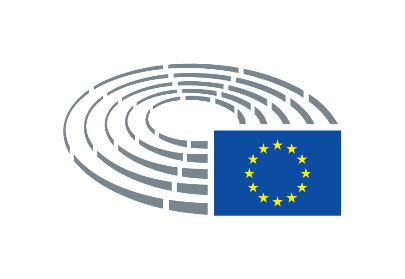 european parliament2019 - 2024EMPL COORDINATORSMeeting of 28 January 2021 11:30 - 12:30 hrs Room: JAN 4Q2 and via Interactio remotelyDRAFT RESULTS V1EMPL Coordinators/DeputiesEMPL Coordinators/DeputiesEMPL Coordinators/DeputiesEMPL Coordinators/DeputiesEMPL Coordinators/DeputiesEPP (15)Dennis RadtkeSara SkyttedalS&D (12)Agnes JongeriusAgnes JongeriusRE (8)Dragoş PîslaruSylvie BrunetID (6)France JametElena LizziGreens/EFA (4)Kira Marie Peter-HansenKira Marie Peter-HansenKatrin Langensiepen Katrin Langensiepen ECR (5)Elżbieta RafalskaElżbieta RafalskaHelmut GeukingHelmut GeukingThe LeftThe LEFT (4)Nikolaj VillumsenNikolaj VillumsenReportsOpinions Documents for informationJoint ECON-EMPL Economic Dialogue on the ASGS 2021 7 December 2020Send draft report to translation18 December 2020 (in EN)Consideration of draft report14 January 2020 Deadline for AMs 20 January 2021, noon, only in EN Availability of Amendments in all languages4 February 2021 tbcConsideration of AMs 27-28 January (AMs might not be available in all languages) Shadow Rapporteurs meeting - compromisesWeeks 4, 5, 6Vote in EMPL23 February tbcVote in Plenary March I 2021 tbcDraft report sent to translation6 November 2020Consideration of draft report30 November/ 1 December 2020Deadline AMs9 December 2020, 12.00Consideration of AMs27 January Shadow Rapporteurs meetings COMPsFebruary/ March 2021Vote in EMPL17 March 2021 (tbc)Vote in Plenary tbcSend draft report to translation11 SeptemberConsideration of draft report1 October tbc Deadline for amendments8 October noonAvailability of AMs in all languages23 October tbcConsideration of AMs10 NovemberShadows meetingsWeeks 49, 50, 51, 1-7Vote in EMPL23 February 2021 tbc Plenary2021 tbcBUDG draft report available (in EN)10 February (TBC)Deadline for AMs to BUDG draft report under Rule 56(4)  EN ONLY(not in AT4AM) 12 February**, 12.00EMPL vote22-23 February(TBC depending on the possible extraordinary plenary to vote on TCA with the UK)BUDG vote(on all AMs tabled to the draft report, including the EMPL position in the form of AMs)  17 MarchSend draft opinion to translation25 February 2021 tbcConsideration of draft opinion17-18 March 2021 tbc Deadline for AMs 24 March 2021, noon tbcAvailability of Amendments in all languages13 April 2021 tbcShadow Rapporteurs meeting Weeks 16, 17 ...Vote in EMPLMay / June tbc (no EMPL meeting date available yet)Vote in PETI June or July 2021 FdRDeadlineDoc. TypePartCharactersPagesRapporteurADSubject119694223/03/2020PASuggestions2590,17Rodríguez PalopBürgerThe EU Strategy for Gender Equality120380426/05/2020PASuggestions15021,00ZdechovskýPetrucciReport on the implementation of National Roma Integration Strategies120662424/06/2020PASuggestions17921,19CañasVujatovicA New Industrial Strategy for Europe120836409/07/2020PASuggestions7330,49Alieva-VeliRadevaA new strategy for European SMEs119831813/07/2020PRPart A41192,75DemirelCarmonaReducing inequalities with a special focus on in-work poverty121073224/08/2020PRPart A19431,30Van SparrentakMakay/RadevaAccess to decent and affordable housing for all120995213/08/2020PAShort justification3390,23PislaruVujatovicRecovery and Resilience Facility121158202/09/2020PASuggestions6530,44RafalskaMartinelloNew Avenues for Legal Labour Migration121263422/09/2020PA5590,37ZalewskaBürgerShaping digital education policy121349325/09//2020PRPart A27001,80SzydłoMakayOld continent growing older121253408/10/2020PRPart A31972,13LangensiepenMakayGeneral framework for equal treatment in employment and occupation in light of the UNCRPD121361412/10/2020PRPart A56523,77Radtke, JongeriusPetrucciA strong social Europe for Just Transitions121753923/11/2020PRPart A15871,06KanevRadevaImpacts of EU rules on the free movements of workers and services121449630/11/2020PASuggestions32142,14DudaPetrucciFishers for the future121877105/01/2021PASuggestions16201,08ArvanitidisPetrucciShaping the digital future of Europe121852512/01/2021PASuggestions21931,46TomcRadeva2019 discharge: General budget of the EU - European Commission122071913/01/2021PRPart A37582,51Gálvez MuñozMakayEuropean Semester for economic policy coordination122071913/01/2021PRPart B15291,02Gálvez MuñozMakayEuropean Semester for economic policy coordinationTotal:3734924,90Бюро/Mesa/Předsednictvo/Formandskabet/Vorstand/Juhatus/Προεδρείο/Bureau/Predsjedništvo/Ufficio di presidenza/Prezidijs/ Biuras/Elnökség/Prezydium/Birou/Predsedníctvo/Predsedstvo/Puheenjohtajisto/Presidiet (*)Katrin Langensiepen, Sandra Pereira, Tomáš ZdechovskýЧленове/Diputados/Poslanci/Medlemmer/Mitglieder/Parlamendiliikmed/Βουλευτές/Members/Députés/Zastupnici/Deputati/Deputāti/ Nariai/Képviselõk/Membri/Leden/Posłowie/Deputados/Deputaţi/Jäsenet/LedamöterAbir Al-Sahlani, Atidzhe Alieva-Veli, Marc Angel,  Dominique Bilde, Gabriele Bischoff, Marc Botenga, Sylvie Brunet, Leila Chaibi, Rosa Estaràs Ferragut, José Manuel Fernandes, Cindy Franssen, Alicia Homs Ginel, Elisabetta Gualmini, France Jamet, Agnes Jongerius, Radan Kanev, Stelios Kympouropoulos, Ádám Kósa, Elena Lizzi, Radka Maxová, Kira Marie Peter-Hansen, Manuel Pizarro, Dragoș Pîslaru, Elżbieta Rafalska, Daniela Rondinelli, Romana Tomc, Yana Toom, Marie-Pierre Vedrenne, Nikolaj Villumsen, Marianne Vind, Maria Walsh, Stefania Zambelli, Tatjana Ždanoka, Заместници/Suplentes/Náhradníci/Stedfortrædere/Stellvertreter/Asendusliikmed/Αναπληρωτές/Substitutes/Suppléants/Zamjenici/ Supplenti/Aizstājēji/Pavaduojantysnariai/Póttagok/Sostituti/Plaatsvervangers/Zastępcy/Membros suplentes/Supleanţi/Náhradníci/ Namestniki/Varajäsenet/Suppleanter Brando Benifei, Johan Danielsson Gheorghe Falcă, Lina Gálvez Muñoz, Jeroen Lenaers,  Sara Matthieu, Véronique Trillet-Lenoir,209 (7)209 (7)Andrea Bocskor, Juan Fernando López Aguilar Andrea Bocskor, Juan Fernando López Aguilar 216 (3)216 (3)56 (8) (Точка от дневния ред/Punto del orden del día/Bod pořadu jednání (OJ)/Punkt på dagsordenen/Tagesordnungspunkt/ Päevakorra punkt/Σημείο της ημερήσιας διάταξης/Agenda item/Point OJ/Točka dnevnog reda/Punto all'ordine del giorno/Darba kārtības punkts/Darbotvarkės punktas/Napirendi pont/Punt Aġenda/Agendapunt/Punkt porządku dziennego/Ponto OD/Punct de pe ordinea de zi/Bod programu schôdze/Točka UL/Esityslistan kohta/Punkt på föredragningslistan)56 (8) (Точка от дневния ред/Punto del orden del día/Bod pořadu jednání (OJ)/Punkt på dagsordenen/Tagesordnungspunkt/ Päevakorra punkt/Σημείο της ημερήσιας διάταξης/Agenda item/Point OJ/Točka dnevnog reda/Punto all'ordine del giorno/Darba kārtības punkts/Darbotvarkės punktas/Napirendi pont/Punt Aġenda/Agendapunt/Punkt porządku dziennego/Ponto OD/Punct de pe ordinea de zi/Bod programu schôdze/Točka UL/Esityslistan kohta/Punkt på föredragningslistan)Наблюдатели/Observadores/Pozorovatelé/Observatører/Beobachter/Vaatlejad/Παρατηρητές/Observers/Observateurs/Promatrači/ Osservatori/Novērotāji/Stebėtojai/Megfigyelők/Osservaturi/Waarnemers/Obserwatorzy/Observadores/Observatori/Pozorovatelia/ Opazovalci/Tarkkailijat/ObservatörerПо покана на председателя/Por invitación del presidente/Na pozvání předsedy/Efter indbydelse fra formanden/Auf Einladung des Vorsitzenden/Esimehe kutsel/Με πρόσκληση του Προέδρου/At the invitation of the Chair/Sur l’invitation du président/ Na poziv predsjednika/Su invito del presidente/Pēc priekšsēdētāja uzaicinājuma/Pirmininkui pakvietus/Az elnök meghívására/ Fuq stedina taċ-'Chairman'/Op uitnodiging van de voorzitter/Na zaproszenie Przewodniczącego/A convite do Presidente/La invitaţia preşedintelui/ Na pozvanie predsedu/Na povabilo predsednika/Puheenjohtajan kutsusta/På ordförandens inbjudanСъвет/Consejo/Rada/Rådet/Rat/Nõukogu/Συμβούλιο/Council/Conseil/Vijeće/Consiglio/Padome/Taryba/Tanács/Kunsill/Raad/ Conselho/Consiliu/Svet/Neuvosto/Rådet (*)Съвет/Consejo/Rada/Rådet/Rat/Nõukogu/Συμβούλιο/Council/Conseil/Vijeće/Consiglio/Padome/Taryba/Tanács/Kunsill/Raad/ Conselho/Consiliu/Svet/Neuvosto/Rådet (*)Комисия/Comisión/Komise/Kommissionen/Kommission/Komisjon/Επιτροπή/Commission/Komisija/Commissione/Bizottság/ Kummissjoni/Commissie/Komisja/Comissão/Comisie/Komisia/Komissio/Kommissionen (*)Комисия/Comisión/Komise/Kommissionen/Kommission/Komisjon/Επιτροπή/Commission/Komisija/Commissione/Bizottság/ Kummissjoni/Commissie/Komisja/Comissão/Comisie/Komisia/Komissio/Kommissionen (*)Dubravka ŠUICA (European Commission Vice-President, Democracy and Demography), Helena DALLI (European Commissioner for Equality), Stefan Olsson (DG EMPL, Director), Loris Di Pietrantonio ( DG EMPL)Dubravka ŠUICA (European Commission Vice-President, Democracy and Demography), Helena DALLI (European Commissioner for Equality), Stefan Olsson (DG EMPL, Director), Loris Di Pietrantonio ( DG EMPL)Други институции и органи/Otras instituciones y organismos/Ostatní orgány a instituce/Andre institutioner og organer/Andere Organe und Einrichtungen/Muud institutsioonid ja organid/Λοιπά θεσμικά όργανα και οργανισμοί/Other institutions and bodies/Autres institutions et organes/Druge institucije i tijela/Altre istituzioni e altri organi/Citas iestādes un struktūras/Kitos institucijos ir įstaigos/ Más intézmények és szervek/Istituzzjonijiet u korpi oħra/Andere instellingen en organen/Inne instytucje i organy/Outras instituições e outros órgãos/Alte instituții și organe/Iné inštitúcie a orgány/Muut toimielimet ja elimet/Andra institutioner och organДруги институции и органи/Otras instituciones y organismos/Ostatní orgány a instituce/Andre institutioner og organer/Andere Organe und Einrichtungen/Muud institutsioonid ja organid/Λοιπά θεσμικά όργανα και οργανισμοί/Other institutions and bodies/Autres institutions et organes/Druge institucije i tijela/Altre istituzioni e altri organi/Citas iestādes un struktūras/Kitos institucijos ir įstaigos/ Más intézmények és szervek/Istituzzjonijiet u korpi oħra/Andere instellingen en organen/Inne instytucje i organy/Outras instituições e outros órgãos/Alte instituții și organe/Iné inštitúcie a orgány/Muut toimielimet ja elimet/Andra institutioner och organДруги участници/Otros participantes/Ostatní účastníci/Endvidere deltog/Andere Teilnehmer/Muud osalejad/Επίσης παρόντες/Other participants/Autres participants/Drugi sudionici/Altri partecipanti/Citi klātesošie/Kiti dalyviai/Más résztvevők/Parteċipanti ohra/Andere aanwezigen/Inni uczestnicy/Outros participantes/Alţi participanţi/Iní účastníci/Drugi udeleženci/Muut osallistujat/Övriga deltagareJoanna GOODEY (Head of the Research and Data Unit, EU Agency for Fundamental Rights), Sanna AHOLA (Expert at the Finnish Human Rights Centre, European Network of National Human Rights Institutions (ENNHRI)), Maciej KUCHARCZYK (Secretary General, Age platform), Yannis VARDAKASTANIS (President, European Disability Forum), Thomas BIGNAL (Policy Manager, European Association of Service Providers for Persons with Disabilities)Секретариат на политическите групи/Secretaría de los Grupos políticos/Sekretariát politických skupin/Gruppernes sekretariat/ Sekretariat der Fraktionen/Fraktsioonide sekretariaat/Γραμματεία των Πολιτικών Ομάδων/Secretariats of political groups/Secrétariat des groupes politiques/Tajništva klubova zastupnika/Segreteria gruppi politici/Politisko grupu sekretariāts/Frakcijų sekretoriai/ Képviselőcsoportok titkársága/Segretarjat gruppi politiċi/Fractiesecretariaten/Sekretariat Grup Politycznych/Secretariado dos grupos políticos/Secretariate grupuri politice/Sekretariát politických skupín/Sekretariat političnih skupin/Poliittisten ryhmien sihteeristöt/ De politiska gruppernas sekretariatСекретариат на политическите групи/Secretaría de los Grupos políticos/Sekretariát politických skupin/Gruppernes sekretariat/ Sekretariat der Fraktionen/Fraktsioonide sekretariaat/Γραμματεία των Πολιτικών Ομάδων/Secretariats of political groups/Secrétariat des groupes politiques/Tajništva klubova zastupnika/Segreteria gruppi politici/Politisko grupu sekretariāts/Frakcijų sekretoriai/ Képviselőcsoportok titkársága/Segretarjat gruppi politiċi/Fractiesecretariaten/Sekretariat Grup Politycznych/Secretariado dos grupos políticos/Secretariate grupuri politice/Sekretariát politických skupín/Sekretariat političnih skupin/Poliittisten ryhmien sihteeristöt/ De politiska gruppernas sekretariatPPES&DRenewIDVerts/ALEECRThe LeftNIКабинет на председателя/Gabinete del Presidente/Kancelář předsedy/Formandens Kabinet/Kabinett des Präsidenten/Presidendi kantselei/Γραφείο του Προέδρου/President's Office/Cabinet du Président/Ured predsjednika/Gabinetto del Presidente/Priekšsēdētāja kabinets/Pirmininko kabinetas/Elnöki hivatal/Kabinett tal-President/Kabinet van de Voorzitter/Gabinet Przewodniczącego/Gabinete do Presidente/Cabinet Preşedinte/Kancelária predsedu/Urad predsednika/Puhemiehen kabinetti/Talmannens kansliКабинет на председателя/Gabinete del Presidente/Kancelář předsedy/Formandens Kabinet/Kabinett des Präsidenten/Presidendi kantselei/Γραφείο του Προέδρου/President's Office/Cabinet du Président/Ured predsjednika/Gabinetto del Presidente/Priekšsēdētāja kabinets/Pirmininko kabinetas/Elnöki hivatal/Kabinett tal-President/Kabinet van de Voorzitter/Gabinet Przewodniczącego/Gabinete do Presidente/Cabinet Preşedinte/Kancelária predsedu/Urad predsednika/Puhemiehen kabinetti/Talmannens kansliКабинет на генералния секретар/Gabinete del Secretario General/Kancelář generálního tajemníka/Generalsekretærens Kabinet/ Kabinett des Generalsekretärs/Peasekretäri büroo/Γραφείο του Γενικού Γραμματέα/Secretary-General's Office/Cabinet du Secrétaire général/Ured glavnog tajnika/Gabinetto del Segretario generale/Ģenerālsekretāra kabinets/Generalinio sekretoriaus kabinetas/ Főtitkári hivatal/Kabinett tas-Segretarju Ġenerali/Kabinet van de secretaris-generaal/Gabinet Sekretarza Generalnego/Gabinete do Secretário-Geral/Cabinet Secretar General/Kancelária generálneho tajomníka/Urad generalnega sekretarja/Pääsihteerin kabinetti/ Generalsekreterarens kansliКабинет на генералния секретар/Gabinete del Secretario General/Kancelář generálního tajemníka/Generalsekretærens Kabinet/ Kabinett des Generalsekretärs/Peasekretäri büroo/Γραφείο του Γενικού Γραμματέα/Secretary-General's Office/Cabinet du Secrétaire général/Ured glavnog tajnika/Gabinetto del Segretario generale/Ģenerālsekretāra kabinets/Generalinio sekretoriaus kabinetas/ Főtitkári hivatal/Kabinett tas-Segretarju Ġenerali/Kabinet van de secretaris-generaal/Gabinet Sekretarza Generalnego/Gabinete do Secretário-Geral/Cabinet Secretar General/Kancelária generálneho tajomníka/Urad generalnega sekretarja/Pääsihteerin kabinetti/ Generalsekreterarens kansliГенерална дирекция/Dirección General/Generální ředitelství/Generaldirektorat/Generaldirektion/Peadirektoraat/Γενική Διεύθυνση/ Directorate-General/Direction générale/Glavna uprava/Direzione generale/Ģenerāldirektorāts/Generalinis direktoratas/Főigazgatóság/ Direttorat Ġenerali/Directoraten-generaal/Dyrekcja Generalna/Direcção-Geral/Direcţii Generale/Generálne riaditeľstvo/Generalni direktorat/Pääosasto/GeneraldirektoratГенерална дирекция/Dirección General/Generální ředitelství/Generaldirektorat/Generaldirektion/Peadirektoraat/Γενική Διεύθυνση/ Directorate-General/Direction générale/Glavna uprava/Direzione generale/Ģenerāldirektorāts/Generalinis direktoratas/Főigazgatóság/ Direttorat Ġenerali/Directoraten-generaal/Dyrekcja Generalna/Direcção-Geral/Direcţii Generale/Generálne riaditeľstvo/Generalni direktorat/Pääosasto/GeneraldirektoratDG PRESDG IPOLDG EXPODG EPRSDG COMMDG PERSDG INLODG TRADDG LINCDG FINSDG ITECDG SAFEПравна служба/Servicio Jurídico/Právní služba/Juridisk Tjeneste/Juristischer Dienst/Õigusteenistus/Νομική Υπηρεσία/Legal Service/ Service juridique/Pravna služba/Servizio giuridico/Juridiskais dienests/Teisės tarnyba/Jogi szolgálat/Servizz legali/Juridische Dienst/ Wydział prawny/Serviço Jurídico/Serviciu Juridic/Právny servis/Oikeudellinen yksikkö/RättstjänstenСекретариат на комисията/Secretaría de la comisión/Sekretariát výboru/Udvalgssekretariatet/Ausschusssekretariat/Komisjoni sekretariaat/Γραμματεία της επιτροπής/Committee secretariat/Secrétariat de la commission/Tajništvo odbora/Segreteria della commissione/Komitejas sekretariāts/Komiteto sekretoriatas/A bizottság titkársága/Segretarjat tal-kumitat/Commissiesecretariaat/ Sekretariat komisji/Secretariado da comissão/Secretariat comisie/Sekretariat odbora/Valiokunnan sihteeristö/UtskottssekretariatetCARMONA Elodie, Сътрудник/Asistente/Asistent/Assistent/Assistenz/Βοηθός/Assistant/Assistente/Palīgs/Padėjėjas/Asszisztens/Asystent/Pomočnik/ Avustaja/AssistenterOZOLINA Iveta, NOTARIDOU Aikaterini 